Государственное бюджетное дошкольное образовательное учреждение детский сад №39 комбинированного вида Колпинского района Санкт-ПетербургаРабочая программасредней группы «Незабудки»(от 4 до 5 лет)Срок реализации программы 2017-2018 годПрограмма разработана воспитателями: Лаврентьевой Татьяной ВалерьевнойШиковой Натальей ВалерьевнойСанкт-Петербург,2017Содержание:Целевой раздел:Пояснительная записка:Цели и задачи Программы;Принципы и подходы к формированию Программы; Нормативно-правовые документы;Психолого-педагогическая характеристика особенностей развития детей средней группы (возраст 4 – 5 лет).Целевые ориентиры освоения воспитанниками образовательной программы.Содержательный раздел:Описание образовательной деятельности:Образовательная область «Социально-коммуникативное развитие в средней группе»;Образовательная область «Познавательное развитие в средней группе»;Образовательная область «Речевое развитие в средней группе»;Образовательная область «Художественно-эстетическое развитие в средней группе»;Образовательная деятельность «Физическое развитие в средней группе»;Модель организации образовательного процесса:  Виды детской деятельности;  Формы организации образовательного процесса;   Методы организации образовательной деятельности. Развернутое комплексно-тематическое планирование в средней группе на 2017-2018 учебный год.Культурно-досуговая деятельность.Формы взаимодействия с родителями.Часть программы, формируемая участниками образовательных отношений: Приоритетное направление (для групп с ОВЗ); Региональный компонент.Организационный раздел:Организация образовательной деятельности;Организация режима дня пребывания детей в группе;Система физкультурно-оздоровительной работы в группе;Реализуемые образовательные технологии в группе;Организация развивающей предметно-пространственной среды в группе;Методическое обеспечение образовательной деятельностью;Перечень методической литературы.1. Целевой раздел.Пояснительная записка.   Настоящая рабочая программа средней группы разработана воспитателями  ГБДОУ детский сад № 39: Лаврентьевой Т.В. и Шиковой Н.В., в соответствии с основной общеобразовательной программой дошкольного образования ГБДОУ детский сад № 39 комбинированного вида СПб.   Программа спроектирована с учетом ФГОС дошкольного образования, особенностей образовательного учреждения, региона, образовательных потребностей и запросов воспитанников.    Рабочая программа средней группы ГБДОУ детский сад № 39 комбинированного вида в соответствии с ФГОС является нормативно-управленческим документом, обосновывающим выбор цели, содержания, применяемых методик и технологий, форм организации воспитательно-образовательного процесса ДОУ. Она представляет собой модель  процесса воспитания и обучения детей, охватывающую все основные моменты их жизнедеятельности с учетом приоритетности видов детской деятельности в определенном возрастном периоде, обеспечивает разностороннее гармоничное развитие детей с учетом их возрастных и индивидуальных особенностей по основным направлениям: физическому, социально-коммуникативному, познавательному, речевому и художественно-эстетическому развитию.Цели и задачи Программы.Цель программы:- обеспечивать развитие личности детей средней группы в различных видах общения и деятельности с учетом их возрастных, индивидуальных, психологических и физиологических особенностей;- создать условия развития ребенка, открывающих возможности для его позитивной социализации, его личностного развития, развития инициативы и творческих способностей на основе сотрудничества с взрослыми и сверстниками и соответствующим возрасту видам деятельности.Задачи программы:- охрана и укрепление физического и психического здоровья детей, в том числе их эмоционального благополучия;- обеспечение равных возможностей для полноценного развития каждого ребенка в период дошкольного детства независимо от места жительства, пола, нации, языка, социального статуса, психофизиологических и других особенностей (в том числе ограниченных возможностей здоровья);- создание благоприятных условий развития детей в соответствии с их возрастными и индивидуальными особенностями и склонностями;- развития способностей и творческого потенциала каждого ребенка как субъекта отношений с самим собой, другими детьми, взрослыми и миром;- формирование общей культуры личности детей, в том числе ценностей здорового образа жизни, развития их социальных, нравственных, эстетических, интеллектуальных, физических качеств, инициативности, самостоятельности и ответственности ребенка, формирования предпосылок учебной деятельности;- формирование социокультурной среды, соответствующей возрастным, индивидуальным, психологическим и физиологическим особенностям детей;- обеспечение психолого-педагогической поддержки семьи и повышения компетентности родителей (законных представителей) в вопросах развития и образования, охраны и укрепления здоровья детей.1.1.2. Принципы и подходы к формированию Программы.полноценное проживание ребенком всех этапов детства (от младенчества до дошкольного возраста);развивающее образование;амплификация (обогащение) детского развития; учет национальных ценностей;научная обоснованность и практическая применимость (содержание программы соответствует основным положениям возрастной психологии и дошкольной педагогики);полнота, необходимость и достаточность (позволять решать поставленные цели и задачи только на необходимом и достаточном материале, максимально приближаться к разумному «минимуму»);единство воспитательных, развивающих и обучающих целей и задач процесса образования детей дошкольного возраста;интеграция образовательных областей;комплексно-тематическое построение образовательного процесса;решение программных образовательных задач в совместной деятельности взрослого и детей, самостоятельной деятельности детей не только в рамках непосредственно образовательной деятельности, но и при проведении режимных моментов;построение и осуществление образовательного процесса на игровых формах работы с детьми;варьирование в соответствии с региональными особенностями;преемственность между всеми возрастными дошкольными группами и между детским садом и начальной школой.Нормативно-правовые документы:Федеральный государственный образовательный стандарт         дошкольного образования (Приказ №1155 от 17 октября 2013 года).Комментарии к ФГОС дошкольного образования от 28.02.2014 г. №08-249.Международная Конвенция "О правах ребенка" (1989).Семейный кодекс Российской Федерации.Федеральный закон "Об образовании в Российской Федерации" от 29.12.2012 № 273-ФЗ.О реализации права дошкольных образовательных учреждений на выбор программ и педагогических технологий. Письмо Минобразования России от 02.06.98 № 89/34-16. Санитарно-эпидемиологические требования к устройству, содержанию и организации режима работы дошкольных образовательных учреждений. Санитарно-эпидемиологические правила и нормативы. СанПиН 2.4.1.3049-13. Федеральный Закон от 5 декабря . № 207–ФЗ «О внесении изменений в отдельные законодательные акты Российской Федерации в части государственной поддержки граждан, имеющих детей». Письмо Минобразования России от 25.03.94 № 35-М «Об организации взаимодействия образовательных учреждений и обеспечении преемственности дошкольного и начального общего образования».Письмо Департамента Общего и дошкольного образования Минобразования России от 17.02.04 №14-51-36/13. «Об использовании программ индивидуального адаптивного развития при подготовке детей  к школе». «О подготовке детей к школе».  Письмо Министерства образования России  от 22.07.97 г. № 980/ 14-15. Методическое письмо Министерства образования Российской Федерации «Об интегрированном воспитании и обучении детей с отклонениями в развитии    в дошкольных образовательных учреждениях» от 15.01.2002 года № 03-51-5кк-33-03.Приказ МЧС РФ от 18.06.2003 №313 «Об утверждении правил пожарной безопасности в РФ» (ППБ 01-03).Письмо Министерства образования и науки РФ от 30.07.2007 года № 03-1883 «О методических рекомендациях по принятию мер по развитию дошкольного образования в 2007-2010 годах, обеспечению его доступности и повышению качества услуг образовательных учреждений, реализующих основную общеобразовательную программу дошкольного образования». Письмо Министерства образования и науки РФ от 31.01.2008 года № 03-133 «О внедрении различных моделей обеспечения равных стартовых  возможностей  получения общего образования для детей из разных социальных групп и слоев населения».Письмо МО от 09.08.2000 г. № 237/23-16 «О построении преемственности в программах дошкольного образовании начальной школы».Методическое письмо МО РФ от 25.03.94 г.  № 35-м «Об организации взаимодействия образовательных учреждений и обеспечении преемственности дошкольного и начального школьного образования».«Рекомендации по экспертизе образовательных программ для дошкольных учреждений РФ» (от 24.04.95 г. № 46/10-15).«О программно-методическом обеспечении дошкольного образования в контексте педагогики развития» (от 24.03.95 г. № 42/19-13).«О практике проведения диагностики развития в системе дошкольного воспитания» (от 07.04.99 г. № 70/23-16).Устав Образовательной организации утвержден Комитетом по образованию № 4737-р 25.09.2015 г.Психолого-педагогическая характеристика особенностей развития детей средней группы (возраст 4 – 5 лет).    К пяти годам складывается «психологический портрет» личности, в котором важная роль принадлежит компетентности, в особенности интеллектуальной (это возраст «почемучек»), а также креативности.Социально-коммуникативное развитие: к пяти годам у детей возрастает интерес и потребность в общении, особенно со сверстниками. Осознание своего положения среди них. Ребенок приобретает способы взаимодействия с другими людьми. Используя речь и другие средства общения для удовлетворения разнообразных потребностей. Лучше ориентируется в человеческих отношениях, способен заметить эмоциональное состояние близкого взрослого, сверстника, проявить внимание и сочувствие. У детей формируется потребность в уважении со стороны взрослого, для них оказывается чрезвычайно важной их похвала. Это приводит к их повышенной обидчивости на замечаниях. Повышенная обидчивость представляет собой возрастной феномен. Совершенствуется умение пользоваться установленными формами вежливого обращения. В игровой деятельности появляются ролевые взаимодействия. Они указывают на то, что ребенок начинает отделять себя от принятой роли. В процессе игры дети могут меняться ролями. В этом возрасте начинают появляться постоянные партнеры по игре. В общую игру может вовлекаться от двух до пяти детей, а продолжительность игр составляет в среднем 15-20 минут. Ребенок начинает регулировать свое поведение в соответствии с принятыми в обществе нормами; умеет довести начатое дело до конца (соорудить конструкцию, убрать игрушки и т. д.) - проявление произвольности. У детей начинает формироваться способность контролировать свои эмоции и движения, чему способствует освоение ими освоение языка эмоций (гаммы настроений, переживаний). Эмоциональность пятилетнего ребенка отличается многообразием способов выражения своих чувств: радости, грусти, огорчения, удовольствия. Ребенок способен проявить сочувствие, сопереживание, которое лежит в основе нравственных поступков. К пяти годам в элементарном выполнении отдельных поручений (дежурство по столовой, уход за растениями) проявляется самостоятельность.Познавательное развитие: в познавательном развитии 4-5 летних детей характерна высокая мыслительная активность. 5-ти летние «почемучки» интересуются причинно-следственными связями в разных сферах жизни (изменения в живой и неживой природе, происхождение человека), профессиональной деятельностью взрослых и др., то есть начинает формироваться представление о различных сторонах окружающего мира. К 5-ти годам, более развитым становится восприятие. Дети оказываются способными назвать форму на которую похож тот или иной предмет. Они могут вычленять в сложных объектах простые формы и из простых форм воссоздавать сложные объекты. Дети способны упорядочить группы предметов по сенсорному признаку - величине, цвету; выделить такие параметры, как высота, длина и ширина. Совершенствуется ориентация в пространстве. Возрастает объем памяти. Дети запоминают до 7-8 названий предметов. Начинает складываться произвольное запоминание: дети способны принять задачу на запоминание, помнят поручения взрослых, могут выучить небольшое стихотворение и т.д. Начинает развиваться образное мышление. Дети оказываются способными использовать простыне схематизированные изображения для решения несложных задач. Увеличивается устойчивость внимания. Ребенку оказывается доступной сосредоточенная деятельность в течение 15-20 минутРечевое развитие: Изменяется содержание общения ребенка и взрослого. Оно выходит за пределы конкретной ситуации, в которой оказывается ребенок. Ведущим становится познавательный мотив. Информация, которую ребенок получает в процессе общения, может быть сложной и трудной для понимания, но она вызывает интерес. В речевом развитии детей 4-5 лет улучшается произношение звуков (кроме сонорных) и дикция. Речь становится предметом активности детей. Они удачно имитируют голоса животных, интонационно выделяют речь тех или иных персонажей. Интерес вызывают ритмическая структура речи, рифмы. Развивается грамматическая сторона речи. Дети занимаются словотворчеством на основе грамматических правил. Речь детей при взаимодействии друг с другом носит ситуативный характер, а при общении с взрослым становится вне ситуативной.Художественно-эстетическое развитие: На пятом году жизни ребенок осознаннее воспринимает произведения художественно-изобразительно-музыкального творчества, легко устанавливает простые причинные связи в сюжете, композиции и т.п., эмоционально откликается на отраженные в произведении искусства действия, поступки, события, соотносит увиденное со своими представлениями о красивом, радостном, печальном, злом и т.д. У ребенка появляется желание делиться своими впечатлениями от встреч с искусством, с взрослыми и сверстниками. Продолжает развиваться воображение. Формируются такие его особенности, как оригинальность и произвольность. Дети могут самостоятельно придумать небольшую сказку на заданную тему. Значительное развитие получает изобразительная деятельность. Рисунки становятся предметным и детализированным. В этом возрасте дети рисуют предметы прямоугольной, овальной формы, простые изображения животных. Дети могут своевременно насыщать ворс кисти краской, промывать по окончании работы. Графическое изображение человека характеризуется наличием туловища, глаз, рта, носа, волос, иногда одежды и ее деталей. Дети могут вырезать ножницами по прямой, диагонали, к 5 годам овладевают приемами вырезывания предметов круглой и овальной формы. Лепят предметы круглой, овальной, цилиндрической формы, простейших животных, рыб, птиц. Усложняется конструирование. Постройки могут включать 5-6 деталей. Формируются навыки конструирования по собственному замыслу, а также планирование последовательности действий. К 5-ти годам ребенок выполняет элементарные танцевальные движения (пружинка, подскоки, кружение и т.д.). Может петь протяжно, при этом вместе начинать и заканчивать пение. Развитию исполнительской деятельности способствует доминирование в данном возрасте продуктивной мотивации (спеть песню, станцевать танец, сыграть на инструменте). Дети делают первые попытки творчества.Физическое развитие: В этом возрасте продолжается рост всех органов и систем, сохраняется потребность в движении. Двигательная активность становится целенаправленной, отвечает индивидуальному опыту и интересу, движения становятся осмысленными, мотивированными и управляемыми. Сохраняется высокая эмоциональная значимость процесса деятельности для ребенка, неспособность завершить ее по первому требованию. Появляется способность к регуляции двигательной активности. У детей появляется интерес к познанию себя, своего тела, его строения, возможностей. У детей возникает потребность действовать совместно, быстро, ловко, в едином для всех детей темпе; соблюдать определенные интервалы во время передвижения в разных построениях, быть ведущим. Уровень функциональных возможностей повышается. Позитивные изменения наблюдаются в развитии моторики. Дошкольники лучше удерживают равновесие перешагивая через небольшие преграды, нанизывает бусины (20 шт.) средней величины (или пуговицы) на толстую леску. В 4-5 лет у детей совершенствуются культурно-гигиенические навыки (хорошо освоен алгоритм умывания, одевания, приема пищи): они аккуратны во время еды, умеют правильно надевать обувь, убирают на место свою одежду, игрушки, книги. В элементарном самообслуживании (одевание, раздевание, умывание и др.) проявляется самостоятельность ребенка.Целевые ориентиры освоения воспитанниками образовательной программы.- Ребёнок овладевает основными культурными средствами, способами деятельности, проявляет инициативу и самостоятельность в разных видах деятельности – игре, общении, познавательно-исследовательской деятельности, конструировании и др.; способен выбирать себе род занятий, участников по совместной деятельности.- Ребёнок овладевает установкой положительного отношения к миру, к разным видам труда, другим людям и самому себе, обладает чувством собственного достоинства; активно взаимодействует со сверстниками и взрослыми, участвует в совместных играх. Способен договариваться, учитывать интересы и чувства других, сопереживать неудачам и радоваться успехам других, адекватно проявляет свои чувства, в том числе чувство веры в себя, старается разрешать конфликты. Умеет выражать и отстаивать свою позицию по разным вопросам.- Ребенок обладает развитым воображением, которое реализуется в разных видах деятельности, и прежде всего в игре; ребенок владеет разными формами и видами игры, различает условную и реальную ситуации, умеет подчиняться разным правилам и социальным нормам.- Ребенок достаточно хорошо владеет устной речью, может выражать свои мысли и желания, может использовать речь для выражения своих мыслей, чувств и желаний, построения речевого высказывания в ситуации общения, может выделять звуки в словах, у ребенка складываются предпосылки грамотности.- У ребенка развита крупная и мелкая моторика; он подвижен, вынослив, владеет основными движениями, может контролировать свои движения и управлять ими.- Ребенок способен к волевым усилиям, может следовать социальным нормам поведения и правилам в разных видах деятельности, во взаимоотношениях со взрослыми и сверстниками, может соблюдать правила безопасного поведения и личной гигиены.- Ребенок проявляет любознательность, задает вопросы взрослым и сверстникам, интересуется причино-следственными связями, пытается самостоятельно придумывать объяснения явлениям природы, поступкам людей; склонен наблюдать, экспериментировать. Обладает начальными знаниями о себе, о природном и социальном мире, в котором он живет, знаком с произведениями детской литературы, представлениями из области живой природы, естествознания, математики, истории. Ребенок способен к принятию собственных решений, опираясь на свои знания и умения в различных видах деятельности.Содержательный раздел.Описание образовательных областей.2.1.1. Образовательная область «Социально-коммуникативное развитие в средней группе».По развитию игровой деятельности:побуждать включаться в совместные со взрослым  и сверстниками (с 3 - 4 детьми) игры, предлагать несложные сюжеты для игр на темы из окружающей жизни и по мотивам литературных произведений, мультфильмов; учить распределять роли между партнерами по игре, отбирать необходимые для игры  атрибуты, предметы, игрушки использовать их в соответствии с ролью (Коммуникация);  воспроизводить в играх по указанию взрослого или самостоятельно некоторые образцы социального поведения взрослых или детей (персонажей литературных произведений, мультфильмов), выполнять разнообразные роли (мать, отец, ребенок, врач, больной, парикмахер и его клиенты и др.), оценивать их с точки зрения соответствия-несоответствия гендерной принадлежности); устанавливать положительные взаимоотношения в игре,  считаться с интересами других детей, позитивно разрешать споры и конфликтные ситуации в театрализованных и режиссерских играх разыгрывать ситуации по несложным сюжетам (из мультфильмов, сказок), используя игрушки, предметы и некоторые (1-2) средства выразительности - жесты, мимику, интонацию. По приобщению к элементарным общепринятым  нормам и правилам взаимоотношения со сверстниками и взрослыми (в том числе моральным):развивать эмоциональную отзывчивость - проявление сочувствия к близким людям, привлекательным персонажам литературных произведений, мультфильмов, кинофильмов, сопереживания с ними, совместной радости развивать адекватный отклик на прошедшие, текущие и будущие радостные и печальные события в семье, детском саду (болезнь, праздник и др.);     учить инициировать общение, вежливо откликаться на предложение общения со стороны других людей, устанавливать вербальные и невербальные контакты со взрослыми и детьми в различных видах деятельности;формировать умение выполнять некоторые просьбы и поручения взрослых (например, «Помоги Анне Олеговне накрыть на стол», «Полей вместе со мной цветы» и др.); развивать положительное отношение к требованиям взрослого по поводу выполнения  норм и правил поведения («Нельзя громко кричать, потому другие дети меня не услышат»);формировать умение участвовать в коллективных играх и занятиях, устанавливая положительные взаимоотношения с родителями, педагогами, сверстниками и др. на основе соблюдения элементарных  норм и правил поведения (не мешать друг другу, при необходимости – помогать, считаться с интересами и желаниями партнеров и др.), стремление к взаимодействию со сверстниками в соответствии с адекватной гендерной ролью;развивать некоторые нравственные чувства и эмоции (стыд, любовь и др.) формировать представление о некоторых моральных нормах и правилах поведения, отражающих два-три противоположных моральных понятия (например, «взаимопомощь» («взаимовыручка») – «себялюбие», «жадность» - «щедрость» и др.); формировать умение приводить соответствующие   примеры  из жизни, мультфильмов, литературы и др;развивать нравственно-ценный словарь: «жадность», «щедрость», «помощь», «помощник», «взаимопомощь» и др.;формировать умение в практике общения и взаимоотношений по просьбе взрослого и самостоятельно совершать нравственно-направленные действия (например, поделиться чем-либо, помочь одеться и др.).По формированию первичных личностных, гендерных представлений, первичных представлений о семье, обществе, государстве, мире:продолжать формировать представление о личных данных (имя, фамилия, возраст в годах);развивать положительную самооценку на основе выделения некоторых собственных позитивных характеристик (качеств, особенностей) – «Я веселый и умный!», «Я всегда убираю игрушки!», «У меня получается хорошо рисовать динозавров!» и др.; развивать интерес к личному прошлому и будущему, побуждать задавать вопросы о себе, о родителях, о детском саде, школе, о  профессиях взрослых и др.;формировать представление о своей половой принадлежности,       умение    аргументировать её по ряду признаков (внешний вид, женские и мужские качества); формировать представления о проявлениях гендерных ролей (мужчины ответственные, сильные, защищают слабых, женщин, детей, стариков; женщины заботливые, ласковые; мальчикам нельзя обижать девочек, их надо защищать, заступаться за них, вести себя с ними вежливо и т. д.);формировать представления о семье как обо всех тех, кто живет вместе с ребенком, ее составе (папа, мама, бабушка, дедушка, братья и сестры, дядя, тетя и др.) и своей принадлежности к ее членам; формировать представление об обязанностях всех членов семьи и самого ребенка (убирать игрушки, помогать накрывать на стол, звонить бабушке и т. п.);формировать представления о себе как члене группы детского сада, обогащать представления о детском саде и его сотрудниках, привлекать к поздравлению сотрудников детского сада с днем рождения, праздниками, к праздничному оформлению групповой комнаты и детского сада, совместному празднованию, звонить заболевшим детям и хорошо знакомым взрослым и др. ;формировать представления о собственной национальности, национальности родителей;формировать представления о собственном адресе (страна, город (село) и улица, на которой живет);закреплять умение ориентироваться в помещении и на участке детского сада;формировать первичные представления о столице России, ее президенте и флаге государства, государственных праздниках («День флага» и др.);знакомить с Российской армией, некоторыми родами войск (морской флот, ракетные войска и т.п.), с некоторыми историческими событиями; воспитывать любовь к родному краю, знакомить с названиями главных улиц города (села), с  его красивыми  местами, достопримечательностями.По развитию трудовой деятельности:обеспечивать самостоятельное и качественное выполнение процессов самообслуживания (без помощи взрослого одеваться и раздеваться;   складывать и вешать одежду, обувь, контролировать качество полученного результата, с помощью взрослого приводить одежду и обувь в порядок - почистить, просушить);обращать внимание ребенка на непорядок во внешнем виде и учить самостоятельно его устранять;поощрять стремление оказать помощь другому при выполнении процессов самообслуживания;обеспечивать под контролем взрослого поддерживание порядка в группе и на участке (выполнять необходимые трудовые действия по собственной инициативе или включаясь в инициативу сверстника);учить самостоятельно выполнять трудовые процессы, связанные с дежурством по столовой, контролировать качество, стремиться улучшить результат; обеспечить самостоятельное выполнение доступных трудовых процессов по уходу за растениями (поливать, рыхлить, опрыскивать, протирать листья, мыть поддоны) и животными в уголке природы и на участке (насыпать корм, менять воду, чистить клетку) в соответствии с гендерной принадлежностью (мальчики выносить мусор, убирать участок; девочки – вытирать пыль, поливать цветы и т.д.); стимулировать активное включение в более сложные, выполняемые взрослым трудовые процессы (пересадка комнатных растений, высадка рассады в грунт), учить соотносить их со своими возможностями;помогать ребенку планировать самостоятельную и коллективную трудовую деятельность,  учить организовывать ее, контролировать процесс выполнения действий, оценивать результаты; учить соблюдать инструкцию взрослого при выполнении трудовой деятельности с опасными инструментами (ножницами, клеем), формировать знания и представления о соблюдении безопасности в сложных видах трудовой деятельности, связанных с использованием острых инструментов (грабли, тяпки, лопатка);учить замечать опасные ситуации в быту при выполнении различных видов труда; формировать представления о способах общения и взаимодействия в процессе коллективной деятельности; развивать способы общения со сверстниками на различных этапах трудового процесса (общаться по поводу распределения трудовых поручений, материалов и оборудования и т.д.).По формированию представлений о труде взрослых:формировать представление о ряде более сложных профессий, направленных на удовлетворение потребностей человека и общества (помощник воспитателя, повар, врач, водитель, продавец др.), трудовых операциях и механизмах, первичные представления о мотивах труда людей; продолжать формировать представления о специфике труда мужчин и женщин;формировать представления о видах трудовой деятельности, приносящей пользу людям и описанных в художественной литературе, учить сравнивать профессии, в прочитанных художественных произведениях по степени их значимости, видеть средства описания людей героического труда в художественных произведениях;учить вычленять цели, основное содержание конкретных видов труда, имеющих понятный ребенку результат;знакомить с наиболее распространёнными видами профессиональной деятельности, связанными с чрезвычайными ситуациями (спасатель, пожарные и т.д.).По воспитанию  ценностного отношения к собственному труду:воспитывать уважительное отношение к профессиям мужчин и женщин, восхищение их мужскими и женскими качествами, проявляющимися в трудовой деятельности; поощрять и закреплять желание трудиться самостоятельно и участвовать в труде взрослых адекватно гендерной роли ребёнка, проявления настойчивости в преодолении препятствий (Социализация).По формированию основ безопасности собственной жизнедеятельности:формировать представления о некоторых видах опасных ситуаций (бытовых, социальных, природных); формировать представления о некоторых способах безопасного поведения в стандартных опасных ситуациях (не включать кран горячей воды в отсутствие взрослого, не  играть вблизи работающей кухонной плиты, использовать по назначению столовые приборы, входить в лифт после взрослого, переходить дорогу на зеленый сигнал светофора рядом со взрослым или держа его за руку и др.),  в том числе в различных видах детской деятельности (продуктивной, двигательной, музыкально-художественной, трудовой); приобщать к способам безопасного поведения в некоторых стандартных опасных ситуациях (при использовании колющих и режущих инструментов, бытовых приборов, на проезжей части дороги, при переходе улиц, перекрестков, при перемещении в лифте, автомобиле) и учить следовать им при напоминании взрослого;учить обращаться за помощью к взрослому в стандартной ситуации; стимулировать осторожное и осмотрительное отношение к стандартным опасным ситуациям.По формированию основ безопасности окружающего мира природы:формировать первичные представления о некоторых источниках опасности для окружающего мира природы (транспорт, неосторожные действия человека) и некоторых видах опасных для окружающего мира природы ситуаций (лесные пожары, вырубка деревьев); расширять и уточнять представления о правилах безопасного для окружающего мира природы поведения  и добиваться их ситуативного выполнения (не ходить по клумбам, газонам, не рвать растения, листья и ветки деревьев и кустарников, не распугивать птиц, не засорять водоемы, не оставлять мусор в лесу, парке, не пользоваться огнем без взрослого; выключать свет, если уходишь из помещения; закрывать кран сразу после мытья рук и др.); поощрять проявления осторожного и осмотрительного отношения к природе, экономного и бережного отношения к природным ресурсам.2.1.2. Образовательная область «Познавательное развитие в средней группе».По развитию сенсорной культуры: способствовать накоплению зрительных, слуховых, осязательных впечатлений через разнообразные модели, предметы и игры формировать элементарные перцептивные (обследовательские) действия; развивать способность различать признаки предметов и находить их сходство; умение соотносить по признакам при выборе из нескольких параметров, узнавать предметы по сочетанию свойств, обобщать предметы по одному или нескольким признакам.По развитию познавательно-исследовательской деятельности: развивать детское экспериментирование, усложняя действия по преобразованию объектов. По развитию продуктивной (конструктивной) деятельности (из строительного материала, деталей конструкторов, модулей (блоков), бумаги, природного материала): закреплять представления об основных деталях, их свойствах и способах решения конструктивных задач;формировать обобщённые способы действия и аналитические навыки (умение) анализировать образцы, близкие по конструкции); развивать поисковые действия и экспериментирование на материале конструирования; формировать умение конструировать по замыслу с учётом особенностей материала;развивать умение соотносить знакомые способы конструирования с новыми условиями.По формированию элементарных математических представлений: знакомить с параметрами величины протяжённых предметов и способами их сравнения по величине в процессе практической деятельности; знакомить с образованием чисел в пределах 5 и с цифрами; развивать элементарные счётные навыки; конкретизировать представления о количественных отношениях и результатах сравнения между натуральными (последовательными) числами;обогащать представления о геометрических фигурах (круг, квадрат, треугольник) и их свойствах (углы, стороны); классифицировать предметы по заданному признаку; развивать элементарные пространственные представления, понимание их относительности; обогащать временные представления; формировать восприятие времени через собственную деятельность, наблюдение изменений в природе. По формированию целостной картины мира, расширению кругозора детей: закреплять представления детей о предметном содержании мира (природы и человека) на основе ближайшего непосредственного окружения; развивать умения устанавливать элементарные связи и зависимости с опорой на представления о ближайшем окружении.начать расширять представления детей о предметах, событиях и явлениях мира (природы и человека), выходящих за пределы непосредственного восприятия; выявлять и поощрять проявления первых индивидуальных познавательных предпочтений.Образовательная область «Речевое развитие в средней группе».По формированию целостной картины мира (в том числе формирование первичных ценностных представлений):расширять круг детского чтения за счёт включения произведений на новые темы, с большим количеством героев,  развёрнутым сюжетом, в различных ситуациях (бытовых, волшебных, приключениях, путешествиях);формировать способность понимать причинно-следственные связи в прочитанном тексте (например, причины того или иного поступка героя и наступившие последствия); приобщать к разговору о книге, героях, их облике, поступках, отношениях; развивать творческие способности: дополнять прочитанные книги своими версиями сюжетов, эпизодов, образов.По развитию литературной речи (знакомству с языковыми средствами выразительности через погружение в богатейшую языковую среду художественной литературы):акцентировать внимание детей на отдельных средствах художественной выразительности, которые наиболее полно и точно характеризуют героев (внешность, внутренние качества), а также окружающий мир (живая и неживая природа);развивать желание использовать читательский опыт (отдельные средства художественной выразительности) в других видах детской деятельности. По приобщению к словесному искусству (развитию художественного восприятия в единстве содержания и формы, эстетического вкуса, формированию интереса и любви к художественной литературе):формировать устойчивый интерес к процессу чтения, запоминанию прочитанного, работе в  книжном  уголке;сочетать формирующиеся читательские предпочтения детей с развитием тематического и смыслового разнообразия художественной литературы и фольклора.По развитию свободного общения со взрослыми и детьми (коммуникативная деятельность):рассказывать о последовательности и необходимости выполнения процедур закаливания, культурно-гигиенических навыков и навыков самообслуживания  (одевания, приема пищи, пользования столовыми приборами, предметами личной гигиены);проявлять инициативность и самостоятельность в общении со взрослыми и сверстниками при решении бытовых и игровых задач (желание задавать вопросы, рассказывать о событиях, начинать разговор, приглашать к деятельности);проявлять желание и умение отгадывать и сочинять описательные загадки о предметах;осваивать элементарные правила речевого этикета: не перебивать взрослого, вежливо обращаться к нему; ориентироваться на ролевые высказывания партнеров, поддерживать  их в процессе игрового общения, при разрешении конфликтов;использовать в речи слова-участия, эмоционального сочувствия, сострадания для поддержания сотрудничества со сверстниками и взрослыми; передавать с помощью образных средств языка эмоциональные состояния людей и животных;посредством общения со взрослыми и сверстниками узнавать новую информацию, выражать просьбу, жалобу, высказывать желания, избегать конфликтов и разрешать их в случае возникновения;воспитывать потребность в сотрудничестве со сверстниками во всех видах деятельности.По развитию активной речи детей в различных видах деятельности и практическому овладению нормами русской речи:в ситуациях речевого общения рассказывать о впечатлениях и событиях из личного опыта, содержании сюжетной картины, знакомой игрушке, предмете,  последовательности и необходимости выполнения культурно-гигиенических навыков: одевания на прогулку, приема пищи и пользовании столовыми приборами, пользовании предметами личной гигиены (расчески, зубной щетки, носового платка, полотенца), пользе процедуры закаливания;самостоятельно пересказывать небольшие литературные произведения в форме игры-драматизации, показа настольного театра;задавать вопросы причинно-следственного характера (почему? зачем?) по прочитанному произведению;использовать в речи сложноподчиненные предложения;выразительно читать стихи, используя средства интонационной  речевой выразительности (силу голоса, интонацию, ритм и темп речи), передавая свое отношение к героям и событиям;чисто произносить звуки родного языка, воспроизводить фонетический и морфологический рисунок слова, дифференцировать на слух гласные и согласные звуки;обогащать словарь, необходимый для освоения всех образовательных областей, в том числе за счет названий свойств и качеств предметов (цвет, размер, форма, характер поверхности, способы использования), обследовательских действий (погладить, сжать, намочить, разрезать, насыпать и др.), характерных признаков предметов, объединенных в видовые категории (чашки и стакана, платья и юбки, стула и кресла и др.).Образовательная область «Художественно-эстетическое развитие в средней группе».Музыка. Общие:продолжать развивать любознательность, активность, интерес к разным видам самостоятельной музыкальной деятельности; развивать эмоциональную отзывчивость на яркие «изобразительные» образы, способность понимать «значения» образа (это – лошадка);развивать способности решать интеллектуальные и личностные задачи, связанные с самостоятельным выбором предпочитаемых видов музыкальной деятельности, творческими импровизациями в этих видах; формировать первичные представления о «изобразительных» возможностях музыки, богатстве музыкальных образов;стимулировать к овладению средствами общения и способами взаимодействия со взрослыми и сверстниками в совместной музыкальной деятельности (слушание, пение, танец, элементарное музицирование);формировать умение соблюдать элементарные правила поведения в коллективной музыкальной деятельности; формировать умения следовать показу и объяснению при разучивании песен, танцев и т.д.Слушание:развитие и обогащение представлений о свойствах музыкального звука, опыт слушания музыки, музыкальные впечатления, слушательскую культуру, умение интерпретировать характер музыкальных образов, ориентируясь в средствах их выражения, понимать и интерпретировать выразительные средства музыки в процессе слушания соответствующей возрасту народной, классической, детской музыки, музыкально-дидактических игр, продуктивной интегративной деятельности (рисование под музыку);Исполнительство:развивать и обогащать двигательное восприятие метроритмической основы музыкальных произведений, координацию слуха и голоса, певческие навыки (чистоты интонирования, дыхания, дикции, слаженности), умение игры на детских музыкальных инструментах, освоение элементов танца и ритмопластики, умение общаться и сообщать о себе, своем настроении с помощью музыки в процессе совместного и индивидуального музыкального исполнительства, упражнений, попевок, распевок, двигательных, пластических, танцевальных этюдов.Творчество:развивать и обогащать потребности и желания пробовать себя в попытках самостоятельного исполнительства, выбирать предпочитаемый вид исполнительства, переноса полученных знаний и умений в самостоятельную деятельность, импровизировать, проявляя творчество в процессе исполнения музыки в совместной деятельности педагога и детей, творческих заданиях, концертах-импровизациях.    Художественное творчество. Общие:обращать внимание детей на красоту природы и любоваться  вместе с детьми  совершенством  формы, цвета, строения, деревьев, кустарников и других представителей растительного и животного  мира; способствовать накапливанию эстетических впечатлений;продолжать содействовать проявлению созидательной и творческой активности; создавать в группе условия для ежедневного свободного рисования, лепки, аппликации, конструирования; регулярно вместе с детьми рассматривать их работы и побуждать к рассказу о том, что они самостоятельно нарисовали, слепили, выполнили путём аппликации, сконструировали; проявлять уважение к художественным интересам и работам ребенка, бережно относиться к результатам его творческой деятельности;развивать воображение детей; учить сохранять правильную позу при работе за столом: не горбиться, не наклоняться низко над столом, к мольберту, сидеть свободно, не напрягаясь; приучать детей быть аккуратными: сохранять свое рабочее место в порядке, по окончании работы убирать все со стола;систематически информировать родителей о том, как протекает художественно-эстетическое развитие их ребенка и консультировать относительно того, как организовать изобразительную деятельность в домашних условиях.По развитию продуктивной деятельности:продолжать вызывать интерес к рисованию, лепке, аппликации, конструированию; в рисовании продолжать знакомить с изобразительными материалами (карандашами, фломастерами, маркерами, восковыми мелками, гуашью и др.) и формировать практические навыки по их использованию. В работе с краской формировать умения проводить узкие и широкие полосы (концом кисти и плашмя); рисовать кольца, точки, дуги, мазки, трилистник (тройной мазок из одной точки), смешивать краску на палитре для получения светлых, тёмных и новых цветовых тонов, разбеливать основной тон для получения более светлого оттенка, накладывать одну краску на другую. Побуждать использовать формообразующие движения, соотнося качество движений с создаваемым образом (лёгкость, плавность, размах, нажим), и составлять узоры, состоящие из простых элементов в два-три цвета и характерного колорита на бумаге в форме квадрата, круга, полосы, прямоугольника по мотивам народного декоративно-прикладного искусства. Научить более полно и отчётливо, чем в младшей группе, передавать форму и строение предметов, состоящих из нескольких частей: фигура человека, птицы и животные, растения, здания, машины и т. п. Познакомить с обобщёнными способами рисования, лежащими в основе изображения многих животных (например, у бегущих животных туловище может быть изображено в виде дуги, а у сидящих — в виде овала). Побуждать использовать для достижения большей выразительности образа изображение позы, различных деталей, передавать характерные особенности материала, объединяя изображения предметов на одной линии в ряд, располагая на листе бумаги вертикально или горизонтально и соблюдая относительную величину предметов. Побуждать передавать в рисунке яркие события общественной жизни (праздники) и рассказывать о них. Содействовать расширению тематики детских работ в согласовании с содержанием других образовательных областей;в лепке закреплять приёмы, с которыми дети познакомились в предыдущей возрастной группе; знакомить со способами лепки (из целого куска глины, комбинированным и конструктивным), которые направлены на создание объёмного образа (овощи, фрукты и др., животные и птицы, простейшее изображение человека); содействовать усвоению детьми приёмов скатывания, вдавливания, сглаживания, выравнивания, прищипывания, оттягивания и примазывания, а также установки фигуры на широком основании, на подставке, на ногах и украшения с помощью стеки и налепов. Формировать умение передавать форму и строение предметов. Подводить детей к сюжетной лепке путём объединения отдельных работ и создания сюжетных композиций. В декоративной лепке побуждать создавать простейшие образы по мотивам народной игрушки (дымковской, филимоновской и др.). Воспитывать интерес и желание отображать в лепке содержание или эпизоды литературных произведений и использовать вылепленные изделия для инсценировок настольного театра, в игре. Содействовать расширению тематики детских работ в согласовании с содержанием других образовательных областей;в аппликации формировать умения детей пользоваться ножницами: резать по прямой, разрезать квадрат по диагонали, срезать углы у прямоугольника, делать косой срез, вырезать из квадрата круглую, а из прямоугольника овальную форму и вырезать простые формы из бумаги, сложенной вдвое; упрощённо передавать форму предмета, его основные части и строение. Подводить детей к сюжетной аппликации путём составления и наклеивания на одном листе бумаги нескольких предметов. Побуждать составлять на полосе, квадрате, круге декоративные узоры и сюжетные композиции из готовых или вырезанных детьми форм по мотивам узоров народной игрушки, литературных произведений и в качестве украшений к праздникам. Продолжать формировать умение последовательно наклеивать аппликацию часть за частью, предварительно разложив её; наносить кисточкой тонкий слой клея на обратную сторону наклеиваемой фигуры, прикладывать стороной, намазанной клеем, к листу бумаги и плотно прижимать салфеткой. Побуждать называть созданные изображения и рассказывать о них;в конструировании из строительного материала продолжать развивать конструктивные умения (использовать детали с учётом их конструктивных свойств; преобразовывать конструкции в длину, ширину, высоту; конструировать по образцу, схеме, условиям, замыслу); формировать чувство симметрии, умение украшать постройки. Упражнять в различении цвета, формы строительного материала, с которым дети познакомились в младшей группе, дополнив их цилиндром. Подводить детей к различению пространственных характеристик объектов — протяжённости (высоты, ширины); к установлению месторасположения частей и деталей (сверху, снизу, над, под и др.); учить анализировать объекты (части, детали и т. п.). Помогать овладевать конструктивными свойствами геометрических объёмных форм, такими, как устойчивость, прочность постройки, заменяемость деталей. Формировать обобщённые представления о конструируемых объектах; представлять одну тему несколькими постепенно усложняющимися конструкциями (пять-шесть домиков, четыре-пять трамвайчиков). Организовывать освоение новых конструкций как по образцам, так и в процессе их самостоятельного преобразования детьми по заданным условиям («Построй такой же, но высокий» и др.). Побуждать к созданию вариантов конструкций с добавлением других деталей (на столбики ворот ставить трёхгранные призмы, рядом со столбами — кубики и др.) и украшению их. Формировать представления об изменении постройки двумя способами: заменяя одни детали другими или надстраивая их в высоту, длину (низкая и высокая башенка, короткий и длинный поезд) и рассказывать о своих достижениях. Содействовать расширению тематики детских работ в согласовании с содержанием других образовательных областей; в процессе художественного труда знакомить со свойствами разной бумаги (одна хорошо намокает, легко рвётся, режется и склеивается, а другая (ватман, картон) с трудом поддаётся деформированию и т. п.). Приобщать к богатству естественных цветовых оттенков, фактуры и форм природного материала и учить использовать его в простейших поделках. Помогать овладевать двумя способами складывания квадратного листа бумаги: по диагонали и пополам с совмещением противоположных сторон и углов. Формировать умение изготавливать различные простые поделки на основе этих способов и использовать их в игре; побуждать рассказывать о них.По развитию детского творчества:в процессе образовательной деятельности стимулировать самостоятельный выбор детьми цветов и оттенков красок, фона и формы листа бумаги, поощрять желание к экспериментированию с изобразительными материалами  продолжать ставить перед детьми сюжетно-игровые задачи, побуждающие их к самостоятельной передаче образов предметов с учетом интересов девочек и мальчиков;  создавать условия для того, чтобы каждый ребенок мог изобразить то, что для него интересно или эмоционально значимо, самостоятельно выбирая способы изображения, бумагу и изобразительные и пластические материалы (один раз в месяц предоставлять детям возможность рисовать, лепить, заниматься аппликацией и конструированием по замыслу); способствовать самостоятельному нахождению детьми простых сюжетов в окружающей жизни, при чтении художественной литературы и реализовывать их, добиваясь выразительной передачи образа;побуждать в штрихах, мазках, пластической форме, конструкции улавливать образ и рассказывать о нём;в ходе экспериментирования с новым конструктивным материалом самим открывать способы крепления и создавать простейшие конструкции для игры;привлекать к рассматриванию веток, шишек, корней растений, камней и т. д. с целью обнаружения в причудливой форме природного материала какого-то образа; создавать условия для коллективного творчестваПо приобщению к изобразительному искусству: развивать интерес к народному декоративно-прикладному и изобразительному искусству; побуждать принимать активное участие в рассматривании произведений народного декоративно-прикладного и изобразительного искусства, подбирая тематику с учётом интересов девочек и мальчиков. Продолжать работу по знакомству с двумя-тремя видами произведений народного декоративно-прикладного и изобразительного искусства с понятным и интересным содержанием; формировать представление о присущих им средствах выразительности (элементы узора, их цвет, расположение на форме); вызывать у детей желание задавать вопросы. Помогать понять те произведения искусства, в которых переданы разные эмоциональные состояния людей, животных (радуется, сердится).Образовательная область «Физическое развитие в средней группе».По формированию культурно-гигиенических навыков:развивать умения самостоятельно и правильно совершать процессы умывания, мытья рук, помогать в осуществлении этих процессов сверстникам, младшим детям; самостоятельно следить за своим внешним видом и видом других детей; помогать взрослому в организации процесса питания, адекватно откликаясь на его просьбы; самостоятельно есть, соблюдая культуру поведения за столом; самостоятельно одеваться и раздеваться, стремясь помочь сверстникам или младшим детям; элементарно ухаживать за своими вещами (вещами личного пользования) и игрушками, проявляя инициативность и самостоятельность.По формированию первичных ценностных представлений о здоровье и здоровом образе жизни:развивать и закреплять представления о человеке (себе, сверстнике и взрослом), особенностях его здоровья; правилах здоровьесообразного поведения в обществе; формировать умения элементарно описывать свое самочувствие; привлечь внимание взрослого в случае неважного самочувствия, недомогания;обогащать представления об алгоритме процессов умывания, одевания, купания, еды, уборки помещения; атрибутах и основных действиях, сопровождающих эти процессы;способствовать становлению все более устойчивого интереса к правилам здоровьесберегающего и безопасного поведения, развитию самостоятельности детей;воспитывать желание разрешать проблемные игровые ситуации, связанные с охраной здоровья; развивать умения самостоятельно переносить в игру правила здоровьесберегающего и безопасного поведения.По становлению мотивации к двигательной активности и развитию потребности в физическом совершенствовании:поддерживать интерес и самостоятельность в двигательной деятельности, ее различных формах, активизировать творчество детей; создавать условия для самостоятельной активности детей с использованием физкультурного оборудования и инвентаря в подвижных играх в группе и на улице.  По накоплению и обогащению двигательного опыта (развитию основных движений), воспитанию культуры движений: совершенствовать двигательные умения и навыки, развивать умения их самостоятельного применения и использования детьми;  развивать умения согласовано ходить, бегать, соблюдая красоту, легкость и грацию движений, демонстрируя пластичность и выразительность, свои двигательные возможности; осваивать различные варианты ползанья и лазанья, прыжков, метания и бросания предметов вдаль, ловли, технику выполнения движений; продолжать формировать правильную осанку; обогащать опыт подвижных игр у детей, развивать детскую самостоятельность в них, инициативность.По развитию физических качеств: ориентировки в пространстве, быстроты, выносливости, гибкости, ловкости и пр.По развитию интереса к спортивным играм и упражнениям: расширять кругозор детей в области спортивных игр, обогащать представления об их разнообразии;учить катанию на двухколесном велосипеде, ходьбе на лыжах, построениям и перестроениям на месте и в движении; развитие инициативности, активности, самостоятельности, произвольности во всех формах двигательной деятельности, умений сотрудничать и помогать друг другу в выполнении основных движений, спортивных упражнениях и подвижных играх; воспитывать стремление действовать по правилам, соблюдая их.Модель организации образовательного процесса.Планирование образовательного процесса состоит из 3 блоков:1 блок – непрерывная образовательная деятельность (ООД);2 блок – совместная деятельность педагогов с детьми;3 блок – самостоятельная деятельность детей.Распорядок дня делится на 3 блока1) Утренний блок – продолжительность с 7.30 до 9.00 – включает в себя:• совместную деятельность воспитателя с ребенком;• свободную самостоятельную деятельность детей;• утреннюю гимнастику.2) Развивающий блок – с 9.00 до 10.00 – представляет собой организованное обучение в форме занятий. В течение образовательной деятельности проводятся физкультминутки. Перерывы между периодами непрерывной образовательной деятельности – не менее 10 мин. Организованная образовательная деятельность начинается с 1 сентябряВ летний период проводятся занятия только эстетически-оздоровительного цикла (музыкальные, спортивные, изобразительного искусства), развлекательные мероприятия. 3)Вечерний блок – с 15.00 до 19.00 – включает в себя самостоятельную деятельность ребенка и его совместную с воспитателем деятельность. 2.2.1. Виды детской деятельности.2.2.2. Формы организации образовательного процесса.Социально-коммуникативное развитие:ситуативные беседы при проведении режимных моментов,развитие трудовых навыков через поручения и задания, дежурства, навыки самообслуживания,помощь взрослым, участие детей в расстановке и уборке инвентаря и оборудования для совместной деятельности, в построении конструкций для подвижных игр и упражнений (из мягких блоков, спортивного оборудования);формирование навыков безопасного поведения при проведении режимных моментов.Познавательное развитие:наблюдения, экскурсии, эксперименты и опыты,решение проблемных ситуаций, беседы,коллекционирование, дидактические и развивающие игры,рассматривание картин и иллюстраций,заучивание стихов, слушание и обсуждение художественных произведений, -изготовление поделок, викторины.Речевое развитие:создание речевой развивающей среды;свободные диалоги с детьми в играх, наблюдениях, при восприятии картин, иллюстраций, мультфильмов;ситуативные разговоры с детьми;называние трудовых действий и гигиенических процедур, поощрение речевой активности детей;обсуждения.Художественно эстетическое развитие:использование музыки в повседневной жизни детей, в игре, в досуговой деятельности, на прогулке, в изобразительной деятельности, при проведении утренней гимнастики;привлечение внимания детей к разнообразным звукам в окружающем мире, к оформлению помещения, привлекательности оборудования, красоте и чистоте окружающих помещений, предметов, игрушек.    Физическое развитие:комплексы закаливающих процедур (оздоровительные прогулки, мытье рук прохладной водой перед каждым приемом пищи, полоскание рта и горла после еды, воздушные ванны, ходьба босиком);утренняя гигиеническая гимнастика; бодрящая гимнастика; дыхательная гимнастика;упражнения для расслабления позвоночника и коррекции осанки.самостоятельные подвижные игры, игры на свежем воздухе, спортивные игры и упражнения.Методы организации образовательной деятельности.Наглядные методы и приемы - использование их отвечает дидактическому принципу наглядности и связано с особенностями детского мышления.Наблюдение - это целенаправленное, планомерное восприятие ребенком предметов и явлений окружающего мира, в котором активно взаимодействуют восприятие, мышление и речь. С помощью этого метода воспитатель направляет восприятие ребенка на выделение в предметах и явлениях основных, существенных признаков, на установление причинно-следственных связей и зависимостей между предметами и явлениями.В обучении детей используются наблюдение разного вида:I) распознающего характера, с помощью которых формируются знания о свойствах и качествах предметов и явлений (форма, цвет, величина и т. д.);2) за изменением и преобразованием объектов (рост и развитие растений и животных и т. д.) - дает знания о процессах, объектах окружающего мира;3) репродуктивного характера, когда по отдельным признакам, устанавливается состояние объекта, по части - картина всего явления.Метод демонстрации, включает различные приемы:А) Показ предметов - один из самых распространенных приемов обучения: дети рассматривают кукольную мебель и одежду, посуду, домашние вещи, орудия труда, оборудование для рисования, лепки, аппликации и др.;Б) Показ образца - один из приемов, которым пользуются при обучении изобразительной деятельности, конструированию. Образцом может быть рисунок, аппликация, поделка;В) Показ способа действий - используется на занятиях по развитию движений, музыкальных, изодеятельности и др., он должен быть точным, выразительным, разделенным на части; может быть полным или частичным;Г) Демонстрация картин, иллюстраций помогает детям представить те стороны и свойства изучаемых предметов и явлений, которые они не могут непосредственно воспринять.Использование ТСО - в обучении дошкольников используется демонстрация диапозитивов, диафильмов, кинофильмов. В последнее время используются компьютеры. Этот метод позволяет показать детям те явления жизни, непосредственное знакомство с которыми невозможно; делает учебный процесс более привлекательным.Словесные методы и приемы - их эффективность в значительной мере зависит от культуры речи самого воспитателя, от ее образности, эмоциональной выразительности, доступности для детского понимания.Объяснение используется в процессе наблюдения явлений и рассматривания предметов, картин, в ходе упражнений и т. д.; с его помощью уточняются непосредственные восприятия детей; должно быть выразительным, эмоциональным, доступным детям. Рассказ - это живое, образное, эмоциональное изложение событий, содержащее фактический материал. Один из наиболее эмоциональных методов обучения. Рассказчик имеет возможность свободно общаться с детьми, замечать и учитывать их реакции.Рассказ воспитателя: должен быть образцом литературно правильной, образной и выразительной речи.  Рассказ детей - это может быть пересказ сказок, литературных произведений, рассказы по картинам, предметам, из детского опыта, творческие рассказы.Чтение - расширяет, обогащает знания детей об окружающем, формирует способности детей к восприятию и пониманию художественной литературы.Практические методы обучения используют для познания действительности, формирования навыков и умений, углубления знаний. Во время их применения используются следующие приемы: планирование выполнения задания, постановка задания, оперативное стимулирование, контроль и регулирование, анализ результатов, определение причин недостатков. Практические методы обучения невозможно использовать без других, в частности наглядных и словесных, методов обучения.Практические методы обучения бывают следующими: метод упражнений, метод лабораторных работ, метод практических работ, метод игры.Развернутое комплексно-тематическое планирование в средней группе на 2017-2018 учебный год.Культурно – досуговая деятельность.Во 2-ой половине дня организуются разнообразные культурные практики с целью проявления детьми самостоятельности и творчества в разных видах деятельности.Под культурными практиками понимают разнообразные, основанные на текущих и перспективных интересах ребенка виды самостоятельной деятельности, поведения, опыта, складывающиеся с первых дней его жизни. Среди культурных практик можно выделить следующие: манипуляция с предметами, фантазирование, творческая деятельность, продуктивные виды деятельности, коллекционирование, экспериментирование, театрализованная деятельность, игра, поисково-исследовательская деятельность.В дошкольном периоде культурные практики вырастают на основе, с одной стороны, взаимодействия с взрослыми, а с другой стороны, на основе постоянно расширяющихся самостоятельных действий. На основе культурных практик ребёнка формируются его привычки, пристрастия, интересы и излюбленные занятия, а также в известной мере черты характера и стиль поведения. В культурных практиках воспитателем создается атмосфера свободы выбора, творческого обмена и самовыражения, сотрудничества взрослого и детей. Организация культурных практик носит преимущественно подгрупповой характер.•Совместная игра воспитателя и детей (сюжетно-ролевая, режиссерская, игра-драматизация, строительно-конструктивные игры) направлена на обогащение содержания творческих игр, освоение детьми игровых умений, необходимых для организации самостоятельной игры.Ситуации общения и накопления положительного социально-эмоционального опыта носят проблемный характер и заключают в себе жизненную проблему близкую детям дошкольного возраста, в разрешении которой они принимают непосредственное участие. Такие ситуации могут быть реально-практического характера (оказание помощи малышам, старшим), условно-вербального характера (на основе жизненных сюжетов или сюжетов литературных произведений) и имитационно-игровыми. В ситуациях условно-вербального характера воспитатель обогащает представления детей об опыте разрешения тех или иных проблем, вызывает детей на задушевный разговор, связывает содержание разговора с личным опытом детей. В реально-практических ситуациях дети приобретают опыт проявления заботливого, участливого отношения к людям, принимают участие в важных делах («Мы сажаем рассаду для цветов», «Мы украшаем детский сад к празднику» и пр.). Ситуации могут планироваться заранее, а могут возникать в ответ на события, которые происходят в группе, способствовать разрешению возникающих проблем.•Творческая мастерская предоставляет детям условия для использования и применения знаний и умений. Мастерские разнообразны по своей тематике, содержанию, например, занятия рукоделием, приобщение к народным промыслам («В гостях у народных мастеров»), просмотр познавательных презентаций, оформление художественной галереи, книжного уголка или библиотеки («Мастерская книгопечатания», «В гостях у сказки»), игры и коллекционирование. Начало мастерской - это обычно задание вокруг слова, мелодии, рисунка, предмета, воспоминания. Далее следует работа с самым разнообразным материалом: словом, звуком, цветом, природными материалами, схемами и моделями.•Сенсорный и интеллектуальный тренинг - система заданий, преимущественно игрового характера, обеспечивающая становление системы сенсорных эталонов (цвета, формы, пространственных отношений и др.), способов интеллектуальной деятельности (умение сравнивать, классифицировать,систематизировать по какому-либо признаку и пр.). Сюда относятся развивающие игры, логические упражнения, занимательные задачи.•Детский досуг - вид деятельности, целенаправленно организуемый взрослыми для игры, развлечения, отдыха. Как правило, в детском саду организуются досуги «Здоровья и подвижных игр», музыкальные и литературные досуги. Возможна организация досугов в соответствии с интересами и предпочтениями детей (в старшем дошкольном возрасте). В этом случае досуг организуется как «кружок». Например, для занятий рукоделием, художественным трудом и пр.Различают следующие виды культурных практик:Свободные практики детской деятельности - это формирование способности выбора ребенком самостоятельной деятельности, в условиях созданной педагогом предметно-развивающей и образовательной среды;Практики культурной идентификации ребенка - это познания ребенком мира культуры, а так же осознания, одухотворения и реализации ребенком себя в мире культуры;Практики игрового взаимодействия - это формирование способности к ролевому поведению и взаимодействию с игровыми партнерами. Овладение способами использования игрового материала в различных видах игр (сюжетно-ролевых, дидактических, подвижных и др.).•Коммуникативные практики — это развитие и обогащение опыта коммуникации в условиях вербального и невербального общения; способности договариваться и грамотно формулировать свои просьбы, высказывать мысли.•Культурные практики формирования поведения и отношения - это формирование уважения и терпимости, независимо от происхождения, расовой и национальной принадлежности, языка, пола, возраста, личностного и поведенческого своеобразия;•Культурные практики самопознания и саморазвития - это формирование представлений о себе как носителе субъектного опыта и культурных традиций.Виды культурных практик Универсальные культурные умения.Свободные практики детской деятельности ребенок овладевает основными культурными способами деятельности, проявляет инициативу и самостоятельность в разных видах деятельности - игре, общении, познавательно-исследовательской деятельности, конструировании и др.; способен выбирать себе род занятий, участников по совместной деятельностиПрактики культурной идентификации и взаимодействия ребенка с окружающим социумом ребенок обладает установкой положительного отношения к миру, другим людям и самому себе, обладает чувством собственного достоинства; активно взаимодействует со сверстниками и взрослыми, участвует в совместных играх. Способен договариваться, учитывать интересы и чувства других, сопереживать неудачам и радоваться успехам других, адекватно проявляет свои чувства, в том числе чувство веры в себе, старается разрешать конфликты.Практики игрового взаимодействия.Ребёнок обладает развитым воображением, которое реализуется в разных видах деятельности, и, прежде всего, в игре; ребенок владеет разными формами и видами игры, различает условную и реальную ситуации, умеет подчиняться различным правилам и социальным нормамКоммуникативные практики.Ребенок достаточно хорошо владеет устной речью, может выражать свои мысли и желания, может использовать речь для выражения своих мыслей, чувств и желаний, построения речевого высказывания в ситуации общения, может выделять звуки в словах, у ребенка складываются предпосылки грамотностиКультурные практики формирования поведения и отношения ребенок способен к волевым усилиям, может следовать социальным нормам поведения и правилам в разных видах деятельности, во взаимоотношениях со взрослыми и сверстниками, может соблюдать правила безопасности поведения и личной гигиены.Культурные практики познания мира и самопознания ребёнок проявляет любознательность, задаёт вопросы взрослым и сверстникам, интересуется причинно-следственными связями, пытается самостоятельно придумывать объяснения явлениям природы и поступкам людей; склонен наблюдать, экспериментировать. Обладает начальными знаниями о себе, о природном и социальном мире, в котором он живёт; знаком с произведениями детской литературы, обладает элементарными представлениями из области живой природы, естествознания, математики, истории и т. п.; ребенок способен к принятию собственных решений, опираясь на свои знания и умения в различных сферах действительности.Формы взаимодействия с родителями.Задачи взаимодействия педагога с семьями дошкольников.1. Познакомить родителей с особенностями физического, социально-личностного, познавательного и художественного развития детей младшего дошкольного возраста и адаптации их к условиям ДОО.2. Помочь родителям в освоении методики укрепления здоровья ребенка в семье, способствовать его полноценному физическому развитию, освоению культурно-гигиенических навыков, правил безопасного поведения дома и на улице.3. Познакомить родителей с особой ролью семьи, близких в социально-личностном развитии дошкольников. Совместно с родителями развивать доброжелательное отношение ребенка к взрослым и сверстникам, эмоциональную отзывчивость к близким, уверенность в своих силах.4. Совместно с родителями способствовать развитию детской самостоятельности, простейших навыков самообслуживания, предложить родителям создать условия для развития самостоятельности дошкольника дома.5. Помочь родителям в обогащении сенсорного опыта ребенка, развитии его любознательности, накоплении первых представлений о предметном, природном и социальном мире.6. Развивать у родителей интерес к совместным играм и занятиям с ребенком дома, познакомить их со способами развития воображения, творческих проявлений ребенка в разных видах художественной и игровой деятельности.Формы работы с родителями:- Анкетирование родителей- Консультации- Приобщение родителей к совместной деятельности (помощь в изготовлении стендов, атрибутов)- Проведение музыкальных, спортивных досугов, утренников с участием родителей.- Оформление фотоальбомов о жизни детей в детском саду- Организация выставокСодержание взаимодействия с семьёй по образовательным областям.Образовательные области и направления организации жизнедеятельности детей:Социально-коммуникативное развитие.Овладение основами собственной безопасности и безопасности окружающего мира.•Знакомить родителей с опасными для здоровья ребёнка ситуациями, возникающими дома и на улице, и способами поведения в них.•Направлять внимание на развитие у детей способности видеть, осознавать и избегать опасности.•Рассказывать о необходимости создания безопасных условий дома (не держать в доступном для ребёнка месте лекарства, бытовую химию, спички, электроприборы; не оставлять детей без присмотра в комнате с открытыми окнами (сетками).•Создавать условия (соблюдение техники безопасности при развлечениях на качелях и каруселях, лазанье на спортивных снарядах, горках, во время отдыха у водоёма и т.п.) для безопасности пребывания на улице.•Информировать о том, что должны делать дети в случае непредвиденной ситуации (кричать, звать на помощь; при необходимости называть свои И.Ф., дом. адрес и тел.; при необходимости звонить по тел. экстренной помощи).•Помогать в планировании выходных дней с продумыванием проблемных ситуаций, стимулирующих формирование моделей позитивного поведения.•Подчёркивать роль взрослого в поведении ребёнка.•Знакомить с формами работы д/с по проблеме безопасности детей.Овладение коммуникативной деятельностью.•Обращать внимание на развитие коммуникативной сферы ребёнка в семье, д/с.•Рассказывать о ценности общения (познание, обмен эмоциями).•Демонстрировать уместность и ценность делового, эмоционального общения, показывать значение доброго общения с ребёнком, не допускающего грубости.•Побуждать родителей помогать устанавливать взаимоотношения со сверстниками, разрешать конфликтные ситуации.Овладение элементарными общепринятыми нормами и правилами поведения в социуме.•Показывать родителям влияние семьи и её членов на развитие и формирование характера, жизненных позиций, ценностей ребёнка.•Рассказывать о важности игровой деятельности, обеспечивающей успешную социализацию, усвоение гендерного поведения.•Создавать мотивацию к зарождению и сохранению семейных традиций.•Привлекать к сотрудничеству с д/с.•Сопровождать и поддерживать в реализации воспитательных воздействий.Овладение элементарной трудовой деятельностью.•Рассказывать о необходимости навыков самообслуживания, домашних обязанностях, помощи взрослым.•Знакомить с возможностями трудового воспитания в семье и д/с.•Знакомить с лучшим опытом семейного трудового воспитания.•Побуждать родителей знакомить с профессиями близких взрослых, с домашним трудом, с трудовыми обязанностями членов семьи.•Развивать интерес к проектам изучения профессий, традиций в семье/городе.•Способствовать совместной трудовой деятельности родителей и детей дома, в группе, в д/с, формирующей возникновение чувства единения, радости, гордости за результаты общего труда.•Проводить совместные с родителями конкурсы, акции по благоустройству и озеленению, строительству снежных фигур на территории д/с.Познавательное развитие.Овладение познавательно -исследовательской деятельностью.Обращать внимание родителей на интеллектуальное развитие ребёнка.Ориентировать на развитие у ребёнка потребности к познанию, общению со сверстниками и взрослыми.Рассказывать о пользе прогулок, экскурсий, музеев, выставок для получения разных впечатлений, вызывающих положительные эмоции и ощущения.Привлекать к совместной с детьми исследовательской, проектной и продуктивной деятельности в д/с и дома.Проводить игры-викторины, конкурсы, эстафеты с семьёй.Речевое развитие.Обогащение активного словаря в процессе восприятия художественной литературы.Обращать внимание родителей на ценность совместного домашнего чтения.Рекомендовать произведения для домашнего чтения в соответствии с возрастными и индивидуальными особенностями детей.Ориентировать родителей в выборе мультфильмов и худ/фильмов на развитие художественного вкуса у ребёнка.Проводить литературные викторины, встречи с работниками библиотеки.Побуждать поддерживать детское сочинительство.Привлекать к совместному с детьми оформлению альбомов, газет, книг и т.п.Художественно-эстетическое развитие.Развитие детей в процессе овладения изобразительной деятельностью.Побуждать родителей развивать художественную деятельность.Организовывать выставки семейного художественного творчества (достижения взрослых и детей).Создавать условия в ДОО для совместных занятий путём организации художественных студий (рисунок, живопись, лепка и пр.).Побуждать к посещению музеев, выставок, мастерских художников.Развитие детей в процессе овладения музыкальной деятельностью.Рассказывать о возможностях музыки, благоприятно воздействующей на психическое здоровье ребёнка.Рекомендовать музыкальные произведения для прослушивания дома.Информировать родителей о концертах, проходящих в учреждениях дополнительного образования и культуры.Привлекать родителей к совместной музыкально-художественной деятельности с детьми в д/с, способствующей возникновению ярких эмоций, развитию общения (концерты, праздники).Физическое развитие.Овладение элементарными нормами и правилами здорового образа жизни.•Объяснять влияние образа жизни семьи на здоровье ребёнка.•Информировать о факторах, влияющих на физическое и психическое здоровье (спокойное общение, питание, закаливание, движение, перекармливание и др.).•Ориентировать на совместное чтение литературы, просмотр худ- и мульт./фильмов с ребёнком.•Знакомить с оздоровительными мероприятиями, проводимыми в д/с, городе.•Разъяснять важность посещения спортивных секций.Овладение двигательной деятельностью.•Разъяснять необходимость создания предпосылок для полноценного физического развития ребёнка.•Ориентировать на формирование у детей положительного отношения к физкультуре и спорту•Стимулировать к совместным спортивным занятиям (коньки, лыжи, посещение спортивного зала), совместным п/играм, прогулкам в парке; созданию спортивного уголка дома; приобретению спортивного инвентаря.•Информировать о задачах физ. развития на разных возрастных этапах.•Информировать о влиянии физических упражнений на организм ребёнка.•Информировать о взаимосвязи физ. подготовки со здоровьем ребёнка.•Знакомить с опытом физ. воспитания в др. семьях, демонстрирующим средства, формы и методы развития физических качеств, потребность в движении.•Привлекать к участию в спортивных мероприятиях в д/о, городе.Часть программы, формируемая участниками образовательных отношений.2.6.1. Приоритетное направление (для групп с ОВЗ)Структура образовательного процесса в группах для детей с ОВЗ в течение дня состоит из трех блоков: 1. Первый блок (продолжительность с 7.00 до 9.00 часов) включает:-  совместную деятельность воспитателя с ребенком; -  свободную самостоятельную деятельность детей. 2. Второй блок (продолжительность с 9.00 до 11.00 часов) представляет собой непосредственно образовательную деятельность с квалифицированной коррекцией недостатков речевого развития детей, которая организуется в форме игровых занятий. 3. Третий блок (продолжительность с 15.30 до 19.00 часов): - коррекционная, развивающая деятельность детей со взрослыми, осуществляющими образовательный процесс; - самостоятельная деятельность детей и их совместная деятельность с воспитателемИспользование здоровьесберегающих технологий: непосредственное обучение детей элементарным приемам здорового образа жизни ( оздоровительная, пальцевая, дыхательная гимнастика, самомассаж); специально организованная двигательная активность ребенка ( физкультминутки, подвижные игры, спортивно – оздоровительные праздники);Для проведения успешной работы по здоровьесбережению необходимо:1.Обучение детей элементарным приемам здорового образа жизни.Оздоровительная гимнастика.Игры – релаксации.Разные виды массажа.Привитие детям гигиенических навыков.2.Работа с семьей.Консультации.Индивидуальные беседы.Выступления на родительских собраниях.Выставки.Проведение совместных мероприятий.Формирование толерантности к детям с ОВЗ у нормально развивающихся детей и их родителей.Каждому ребенку нужен мир, который принимал бы его целиком и без всяких условий. Мы считаем каждого ребенка личностью, обладающей своими особенностями. Только в интегративной среде возможна обоюдная толерантность: дети с особенностями развития получают поддержку и реальное принятие обществом, что значительно увеличивает проявление их способностей и возможностей. Здоровые сверстники в интегративной среде с большой степенью вероятности вырастают более гуманными, толерантными, общительными, с более адекватной самооценкой, менее тревожными и агрессивными.Проводятся тематические праздникиЧтение художественной литературыПроводятся подвижные игрыОбсуждение и проигрывание ситуацийИспользование художественного словаВспомогательный прием: слушание музыки, детских песенРабота с родителями.Работа по воспитанию у детей толерантности предполагает тесное сотрудничество педагогов детского сада и родителей. Для этого используются разнообразные формы работы с родителями: собрания, консультации, выставки педагогической и детской художественной литературы, фотостенды, совместные праздники, развлечения, индивидуальные беседы с родителями.Организация развивающей предметно-пространственной среды в группеУчитывая потребности, особенности развития, наблюдая за самостоятельными действиями и интересами детей, специалисты (педагог-психолог, учитель-логопед, воспитатели) при участии родителей совместно планируют и организовывают среду.Педагоги наполняют среду предметами, атрибутами, пособиями, побуждающими детей к активной деятельности как самостоятельной, так и совместной со взрослыми и другими детьми.Для развития мелкой моторики: шнуровки, бусы, крупный бисер, различные крупы, орешки, мелкие игрушки из киндер яиц.Для проведения дыхательной гимнастики: снежинки, паучки, снежки, перышки, мыльные пузыри.Имеются перчатки-матрешки для рук, кукольный, пальчиковый, магнитный театр.Книжки говорящие, сюжетные картинки.Игры головоломки.2.6.2. Региональный компонент.Цель:Направить содержание образовательной работы на ознакомление детей с историей и культурой родного края, природным, социальным и рукотворным миром, который окружает ребёнка, на воспитание целостной личности, сочетающей в себе нравственные, моральные, гражданские черты.Задачи:•Побуждать детей к изучению истории и настоящего родного края.•Формировать у дошкольников элементарные представления об истории культуры и традициях русского народа через знакомство с легендами, сказками и сказаниями, народными играми и народным искусством.•Прививать бережное отношение к культурным традициям своего народа, воспитывать любовь и уважение к Родине.•Воспитывать нравственные качества личности: толерантности, доброты, отзывчивости, способности сопереживать, любви к малой родине, и Отечеству, гордости за неё.•Развитие творческой активности, познавательной мотивации при изучении особенностей природы.•Формировать у детей вечные ценности: милосердие, сострадание, правдолюбие, стремление к добру и неприятие зла.Реализация содержания идет в следующих направлениях:Природно-климатические особенности родного края.В этом блоке дети знакомятся с природно-экологическим своеобразием края, где рассматривается флора и фауна региона. Воспитывается умение эстетически воспринимать красоту окружающего мира, относиться к природе поэтически, эмоционально, бережно. Формируется желание больше узнать о родной природе, стать ее защитником. Продолжается формирование элементарные представления о способах взаимодействия с растениями и животными: рассматривать растения, не нанося им. вред; наблюдать за животными, не беспокоя их и не причиняя им вреда; кормить животных только с разрешения взрослых; не гладить чужих животных; не приносить животных домой без разрешения взрослых; не брать на руки бездомных животных.Приоритетными формами в реализации данного направления являются: беседы, экскурсии, акции, целевые прогулки, изготовление гербария, труд в природе, наблюдения, эксперименты и опыты, связанные с объектами природы.Климатические условия Северо-Западного региона имеют свои особенности: недостаточное количество солнечных дней и повышенная влажность воздуха. Исходя из этого, в образовательный процесс ДОУ включены мероприятия, направленные на оздоровление детей и предупреждение утомляемости. В режим дня каждой возрастной группы ежедневно включены бодрящая гимнастика, упражнения для профилактики плоскостопия, упражнения для расслабления позвоночника и коррекции осанки, дыхательная гимнастика, гимнастика для глаз. В холодное время года (при благоприятных погодных условиях) удлиняется пребывание детей на открытом воздухе. В теплое время года - жизнедеятельность детей, преимущественно, организуется на открытом воздухе.Национально-культурные и исторические особенности края.Это направление предусматривает получение детьми краеведческих сведений о родном городе. Дети посещают достопримечательные места, знакомятся с памятниками культуры, архитектуры и искусства региона на основе слайдов и фотографий. Получают доступные их пониманию представления о государственных праздниках. Получают сведения о Российской армии, о воинах, которые охраняют нашу Родину (пограничники, моряки, летчики).Реализация данного направления в работе с детьми осуществляется в форме наблюдений, экскурсий, бесед, видеопросмотров, посещения музеев, рассматривания макетов, оформления стендов, выставок.Символика края.Реализация регионального компонента в данном направлении предусматривает знакомство дошкольников с гербом, флагом. Воспитываются нравственно-патриотические чувства: гордость за свою малую родину, желание сделать ее лучше, формируется осознание личной причастности к жизни края.Организационный раздел.Организация образовательной деятельности в средней группе.Организация режима дня пребывания детей в средней группе на учебный год (возраст 4 – 5 лет). УТВЕРЖДАЮ:   Заведующий ГБДОУ № 39_______ Н.М.Бабусенко Врач __________ Л.И.Абдрахманова Режим дня в средней (1) группе «Незабудки» ГБДОУ № 39(холодный период с 15 сентября по 15 мая)УТВЕРЖДАЮ:   Заведующий ГБДОУ № 39________ Н.М.Бабусенко Врач _________ Л.И.Абдрахманова Режим дня в средней (1) группе «Незабудки» ГБДОУ № 39 (теплый период с 15 мая по 15 сентября)УТВЕРЖДАЮ:   Приказ № 42-0 от 30.08.2017 г.Заведующий ГБДОУ № 39_______________ Н.М.Бабусенко Врач __________ Л.И.Абдрахманова Расписание непрерывной непосредственно-образовательной деятельности педагогов с детьми средней группы «Незабудки»на  2017-2018 учебный год Согласовано:_______ Зам.заведующего по УВР Вечерская М.А.Система физкультурно – оздоровительной работы в группе.План оздоровительных мероприятийУТВЕРЖДАЮ 						Заведующая ГБДОУ №39_________Н.М. БабусенкоВрач ГБДОУ №39 ________.И.Абдрахманова РЕЖИМ ДВИГАТЕЛЬНОЙ АКТИВНОСТИГруппы среднего дошкольного возрастаРеализуемые образовательные технологии в средней группе.К числу современных образовательных технологий можно отнести:-  здоровьесберегающие технологии;-  технологии проектной деятельности-  технология исследовательской деятельности-  информационно-коммуникационные технологии;-  личностно-ориентированные технологии;-  технология портфолио дошкольника и воспитателя-  игровая технология-  технология «ТРИЗ»-  технологии предметно – развивающей средыОрганизация развивающей предметно-пространственной среды в группе.В группе приобретено много игр и пособий в соответствии с современными требованиями, оборудованы центры развития по всем видам детской деятельности:      1. Центр физкультуры      2. Центр сюжетно - ролевой игры      3. Центр грамотности      4. Центр математики      5. Центр естествознания      6. Центр драматизации      7. Центр строительства      8. Центр изобразительного искусства      9. Центр трудовой деятельности      10. Центр музыки Построение предметно-пространственной среды в группе позволяет   организовать самостоятельную деятельность детей и выполняет образовательную, развивающую, воспитывающую, стимулирующую, организационную, коммуникативные функции.  Для развития детей расширялась и пополнилась функциональная значимость развивающей среды: изготовлены разнообразные макеты; приобретены игры развивающего характера; альбомы, выполненные детьми совместно с педагогами; родителями, был пополнен новыми книжками книжный уголок.Также имеются материалы для конструирования: пластмассовые конструкторы с разнообразными способами крепления деталей; строительные наборы с деталями разных форм и размеров; мягкие модули; коробки большие и маленькие; ящички; бросовый материал: чурбачки, цилиндры, кубики, брусочки с просверленными дырками; маленькие игрушечные персонажи (котята, собачки и др.), машинки, для обыгрывания.  Материалы для ручного труда: бумага разных видов (цветная, гофрированная, салфетки, картон, открытки и др.); вата, поролон, текстильные материалы (ткань, верёвочки, шнурки, ленточки и т.д.); проволока в цветной оболочке; природные материалы; инструменты: ножницы с тупыми концами, клей, кисти.Развивающая образовательная среда в группе мобильная.Предметно-развивающая среда в группе обеспечивает возможность выбора каждым ребенком деятельности по интересам и позволяет ему взаимодействовать со сверстниками или действовать индивидуально.Методическое обеспечение образовательной деятельностью.Средний дошкольный возраст является важным этапом в развитии детей. Любознательность, активность дошколят, их желание совместно действовать со взрослыми и сверстниками – все это хорошие предпосылки для успешного развития и обучения детей 5-го года жизни. Педагоги средних групп понимают, как важно именно в этот период дошкольного детства привить детям любовь к знаниям, научить не только воспринимать и запоминать информацию, получаемую от взрослых, но и находить ответы на интересующие вопросы в окружающей действительности, важно воспитать умение действовать самостоятельно и в сотрудничестве со сверстниками и взрослыми.Гармоничное развитие детей среднего возраста может быть обеспечено лишь при единстве воспитательно-образовательной и оздоровительной работы. В дошкольной организации осуществляется взаимозависимость физического и психического развития дошкольников, поэтому необходимо все гигиенические, оздоровительные и воспитательно-образовательные мероприятия объединить в согласованную систему. В связи с этим дошкольные образовательные организации меняют уровень подготовки детей к школе в соответствии с действующими государственными образовательными стандартами (ФГОС, Приказ № 1155 от 17 октября 2013 года), являющимися основой для разработки образовательной программы дошкольного образования*. Основной формой работы с детьми дошкольного возраста и ведущим видом деятельности для них является игра.Одним из самых главных ответственных лиц за осуществление эффективной педагогической работы в соответствии с ФГОС является воспитатель. Именно его деятельность должна быть четко спрогнозирована и скоординирована.Согласно Программе, планирование образовательного процесса подразделяется:  – на образовательную деятельность, осуществляемую в процессе организации различных видов детской деятельности: игровой, коммуникативной, элементарной трудовой, познавательно-исследовательской, изобразительной, музыкальной деятельности, восприятия художественной литературы и фольклора, конструирования из различных материалов) (далее по тексту – «организованная образовательная деятельность»);– образовательную деятельность, осуществляемую в ходе режимных моментов;– самостоятельную деятельность детей;– взаимодействие с семьями детей по реализации основной общеобразовательной программы дошкольного образования.Выбор форм работы осуществляется педагогом самостоятельно и зависит от контингента воспитанников, оснащенности дошкольной организации, культурных и региональных особенностей, специфики дошкольной организации, от опыта и творческого подхода педагога.Реализовать программные требования педагогам поможет четкая структура пособия, включающая в себя: паспорт группы; организацию предметно-пространственной развивающей среды; мониторинг; организацию жизни и воспитания детей (примерные режим дня и перечень основных видов организованной образовательной деятельности; планирование культурно-досуговой деятельности); планирование совместной деятельности воспитателя и детей и самостоятельной деятельности детей; план взаимодействия с семьями воспитанников; карту профессиональной деятельности воспитателя.Примерное описание образовательной деятельности построено на комплексно-тематическом принципе с учетом интеграции образовательных областей. Образовательный процесс подразделен на темы, которые охватывают определенный временной промежуток (от одной недели до месяца). Темы помогают организовать информацию оптимальным способом. У дошкольников появляются многочисленные возможности для практики, экспериментирования, развития основных навыков, понятийного мышления. Тематический принцип построения образовательного процесса позволяет легко вводить региональные и культурные компоненты, учитывать специфику дошкольной организации.Такая организация образовательного процесса помогает добиться положительной динамики в развитии каждого ребенка на основе социально-нормативных возрастных характеристик, возможных достижений в виде следующих целевых ориентиров образования на этапе завершения дошкольного образования:– ребенок овладевает основными культурными способами деятельности, проявляет инициативу и самостоятельность в разных видах деятельности – игре, общении, познавательно-исследовательской деятельности, конструировании и др.; способен выбирать себе род занятий, участников по совместной деятельности;– обладает установкой положительного отношения к миру, к разным видам труда, другим людям и самому себе, обладает чувством собственного достоинства; активно взаимодействует со сверстниками и взрослыми, участвует в совместных играх; способен договариваться, учитывать интересы и чувства других, сопереживать неудачам и радоваться успехам других; адекватно проявляет свои чувства, в том числе чувство веры в себя, старается разрешать конфликты;– обладает развитым воображением, которое реализуется в разных видах деятельности (прежде всего в игре); владеет разными формами и видами игры, различает условную и реальную ситуации; умеет подчиняться разным правилам и социальным нормам;– достаточно хорошо владеет устной речью, может выражать свои мысли и желания, использует речь для выражения своих чувств; строит речевые высказывания в ситуации общения; может выделять звуки в словах; у ребенка складываются предпосылки грамотности;– у ребенка развита крупная и мелкая моторика; он подвижен, вынослив, владеет основными движениями, может контролировать свои движения и управлять ими;– ребенок способен к волевым усилиям; может следовать социальным нормам поведения и правилам в разных видах деятельности, во взаимоотношениях со взрослыми и сверстниками; может соблюдать правила безопасного поведения и личной гигиены;– проявляет любознательность, задает вопросы взрослым и сверстникам, интересуется причинно-следственными связями, пытается самостоятельно придумывать объяснения явлениям природы и поступкам людей; склонен наблюдать, экспериментировать; обладает начальными знаниями о себе, о природном и социальном мире, в котором он живет; знаком с произведениями детской литературы; обладает элементарными представлениями из области живой природы, естествознания, математики, истории и т. п.; склонен к принятию собственных решений, опираясь на свои знания и умения в различных видах деятельности.При составлении примерного комплексно-тематического планирования содержания организованной деятельности использовались следующие образовательные области:– Физическое развитие.– Социально-коммуникативное развитие.– Познавательное развитие.– Речевое развитие.– Художественно-эстетическое развитие.Творческий подход, мастерство и желание педагогов осуществить комплексный подход в воспитании, обучении и развитии детей дошкольного возраста помогают реализовать программные цели и задачи таким образом, чтобы дети с радостью, увлечением, интересом стремились познавать многогранность мира, что позволит с дошкольного детства заложить основы мотивированного обучения.Перечень методической литературы.1. Варенцова, Н. С. Обучение дошкольников грамоте. Для занятий с детьми 3–7 лет : пособие для педагогов / Н. С. Варенцова. – 2-е изд., испр. и доп. – М. : Мозаика-Синтез, 2010.2. Гербова, В. В. Занятия по развитию речи в средней группе детского сада. Планы занятий / В. В. Гербова. – М. : Мозаика-Синтез, 2010.3. Детские народные подвижные игры : кн. для воспитателей дет.сада и родителей / сост. А. В. Кенеман, Т. И. Осокина. – 2-е изд., дораб. – М. : Просвещение : ВЛАДОС, 1995. – 224 с.4. Евдокимова, Е. С. Детский сад и семья. Методика работы с родителями : пособие для педагогов и родителей / Е. С. Евдокимова, Н. В. Додокина, Е. А. Кудрявцева. – М. : Мозаика-Синтез, 2007.5. Загик, Л. В. Воспитателю о работе с семьей : пособие для воспитателя дет.сада / Л. В. Загик [и др.] ; под ред. Н. Ф. Виноградовой. – М. : Просвещение, 1989.6. Зацепина, М. Б. Дни воинской славы. Патриотическое воспитание дошкольников. Для работы с детьми 3–7 лет / М. Б. Зацепина. – М. : Мозаика-Синтез, 2008.7. Казакова, Т. Г. Развивайте у дошкольников творчество (конспекты занятий рисованием, лепкой, аппликацией) : пособие для воспитателя дет.сада / Т. Г. Казакова. – М. : Просвещение, 1985.8. Комарова, Т. С. Занятия по изобразительной деятельности в средней группе детского сада. Конспекты занятий / Т. С. Комарова. – 2-е изд., испр. – М. : Мозаика-Синтез, 2008.9. Комплексное перспективное планирование в старшей группе детского сада / под ред. Т. С. Комаровой. – М. : Мозаика-Синтез, 2011.10. Кравченко, И. В. Прогулки в детском саду. Средняя группа : метод.пособие / И. В. Кравченко, Т. Л. Долгова ; под ред. Г. М. Киселевой, Л. И. Пономаревой. – М. : ТЦ «Сфера», 2011. – 176 с.11. Кулик, Г. И. Школа здорового человека. Программа для ДОУ / Г. И. Кулик, Н. И. Сергиенко. – М. : ТЦ «Сфера», 2010. – 112 с.12. Куцакова, Л. В. Занятия по конструированию из строительного материала в средней группе детского сада : конспекты занятий / Л. В. Куцакова. – М. : Мозаика-Синтез, 2007.13. Лиштван, З. В. Конструирование : пособие для воспитателя дет.сада / З. В. Лиштван. – М. : Просвещение, 1981.14. Максаков, А. И. Учите, играя: игры и упражнения со звучащим словом : пособие для воспитателя детского сада / А. И. Максаков. – 2-е изд., испр. и доп. – М. : Просвещение, 1983.15. От рождения до школы. Примерная общеобразовательная программа дошкольного образования / под ред. Н. Е. Вераксы, Т. С. Комаровой, М. А. Васильевой. – М. : Мозаика-Синтез, 2014.16. Пензулаева, Л. И. Подвижные игры и игровые упражнения с детьми / Л. И. Пензулаева. – М. : ВЛАДОС, 2000. – 112 с.17. Пензулаева, Л. И. Физкультурные занятия в детском саду. Средняя группа. Конспекты занятий / Л. И. Пензулаева. – М. : Мозаика-Синтез, 2010.18. Петерина, С. В. Воспитание культуры поведения у детей дошкольного возраста : кн. для воспитателя дет.сада / С. В. Петерина. – М. : Просвещение, 1986.19. Помораева, И. А. Занятия по формированию элементарных математических представлений в средней группе детского сада. Планы занятий / И. А. Помораева, В. А. Позина. – 3-е изд., испр. и доп. – М. : Мозаика-Синтез, 2011.20. Развернутое перспективное планирование по программе под ред. М. А. Васильевой, В. В. Гербовой, Т. С. Комаровой. Средняя группа / авт.-сот. Т. И. Кандала [и др.]. – Волгоград : Учитель, 2011. – 111 с.21. Шакурова, М. В. Методика и технология работы социального педагога : учеб.пособие для студентов высш. учеб. заведений / М. В. Шакурова. – 3-е изд., стер. – М. : Изд. центр «Академия», 2006.«Согласовано»                                                     Педагогическим советом № 1Протокол № 1от «30» августа 2017 года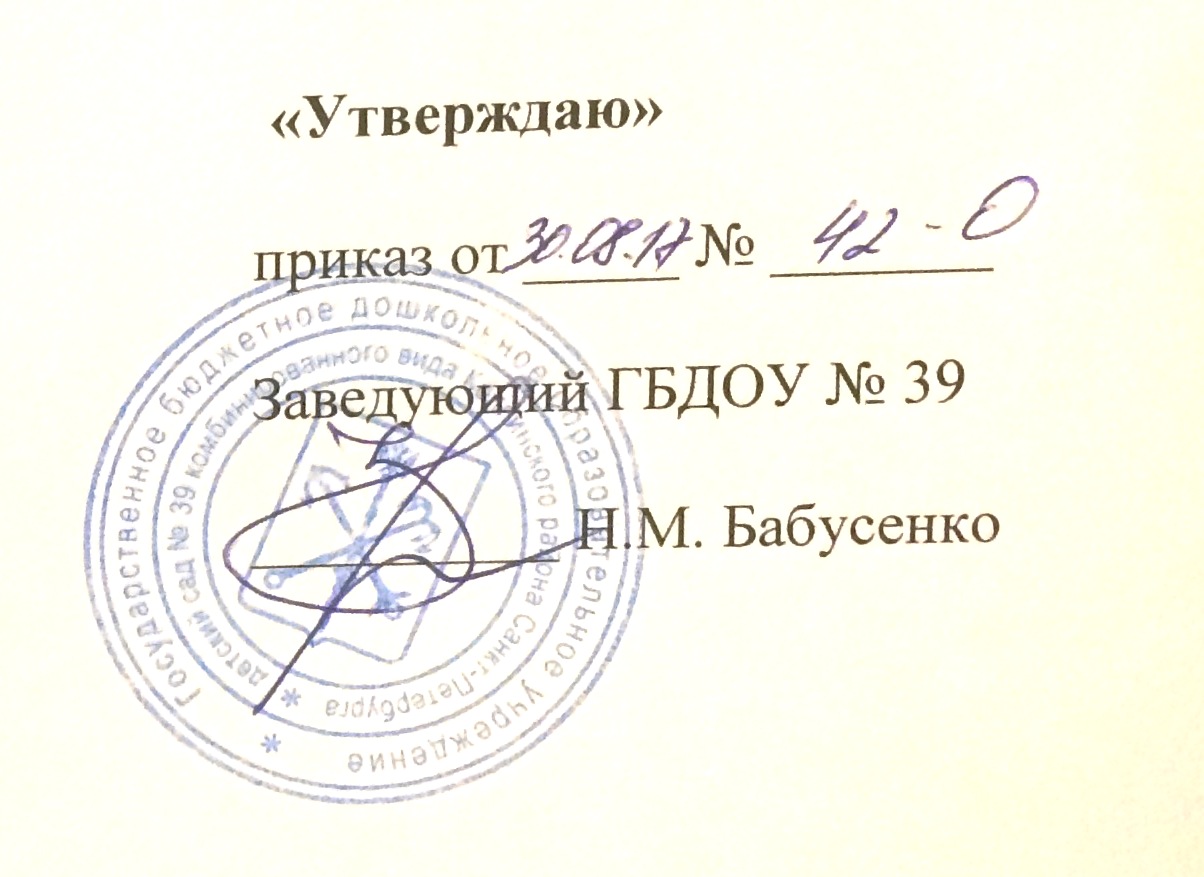 Образовательная область Детская деятельностьФормы организации детской деятельностиФизическое развитиеДвигательная (овладение основными видами движения)Подвижные дидактические игрыПодвижные игры с правиламиИгровые упражненияСоревнованияСоциально –коммуникативное  развитиеИгровая (сюжетно –ролевая игра  как ведущая игра, игры с правилами и другие)Сюжетные игрыИгры с правиламиСоциально –коммуникативное  развитиеКоммуникативная (общение и взаимодействие со взрослыми  и сверстникамиБеседыСитуативный разговорРечевая ситуацияСоставление и отгадывание загадокСюжетные игрыИгры с правиламиСоциально –коммуникативное  развитиеСамообслуживание и элементарный бытовой  труд  (в помещении и на улице)Совместные действияДежурствоПоручениеЗаданиеРеализация проектовХудожественно - эстетическое развитиеИзобразительная (рисование, лепка, аппликация)Мастерская по изготовлению продуктов детского творчестваРеализация проектовХудожественно - эстетическое развитиеМузыкальная (восприятие и понимание смысла музыкальных произведений, пение, музыкально – ритмические движения, игры на детских  музыкальных инструментахСлушаниеИсполнениеИмпровизацияЭкспериментированиеПодвижные игры (с музыкальным сопровождением)Музыкально – дидактическая играХудожественно - эстетическое развитиеВосприятие художественной литературы и фольклораЧтениеОбсуждениеРазучиваниеХудожественно - эстетическое развитиеКонструирование  из разного  материала (строительного материала, конструкторов, модулей, бумаги, природного материала и др.)Мастерская по изготовлению продуктов детского творчестваРеализация проектовСюжетные игрыПознавательное развитиеПознавательно – исследовательская (исследование объектов окружающего мира и экспериментирование с ними)НаблюдениеЭкскурсияРешение проблемных ситуацийЭкспериментированиеКоллекционированиеМоделированиеРеализация проектаИгры с правиламиРечевое развитиеКоммуникативная (общение и взаимодействие со взрослыми  и сверстникамиБеседыСитуативный разговорРечевая ситуацияСоставление и отгадывание загадокСюжетные игрыИгры с правиламиТема, периодФормы работыИтоговое мероприятие1 неделя сентября: «Наш любимый детский сад», Голицына Н.С.,  стр. 5ЦЕЛЬ: уточнить знания о помещениях группы, труде людей, работающих в детском саду. Формировать доброжелательные отношения между детьми. Воспитывать уважение к труду работников детского сада.МАТЕМАТИКАТЕМА: «МЫ НАУЧИМСЯ СЧИТАТЬ» , ГОЛИЦИНА  СТР.7ЦЕЛЬ: упражнять в сравнении множества путем наложения. Закреплять знание понятий: поровну, столько- сколько. Закрепить  умение сравнивать и соотносить  предметы по величине. Упражнять  в употреблении слов: поровну, столько- сколько, большой-поменьше-самый  маленький, наложить.РИСОВАНИЕТЕМА: «Нарисуем картинку про лето»  (Голицына Н.С., стр.9) ЦЕЛЬ: способствовать оживлению летних впечатлений. Закреплять умение отражать свои впечатления в рисунке. Закрепить знание правил работы с красками.ЛЕПКА: «Вылепи любимую игрушку»  (Голицына Н.С., стр.9) ЦЕЛЬ: уточнить правила поведения на занятиях по лепке. Закреплять умение выбирать тему лепки.АППЛИКАЦИЯТЕМА: «Вспомним, как мы занимались аппликацией» (Голицына Н.С., стр.10)Цель: уточнить знание правил поведения на занятиях по аппликации. Побуждать выкладывать изображения предметов и узоры из готовых форм, аккуратно наклеивать.РАЗВИТИЕ РЕЧИТЕМА: «РАССКАЗЫВАНИЕ ОБ ИГРУШКАХ»ЦЕЛЬ: уточнить знание игрушек, их внешний вид, материалы, из которых они сделаны. уточнить знание названий игрушек, их внешний вид, материалы, из которых они сделаны. Учить составлять описание игрушки, называть характерные признаки, подводить к составлению рассказа на тему из личного опыта. Учить согласовывать прилагательные и существительные в роде и числе. Закреплять произношение звука с в словах и фразах, подбирать слова со звуком с.Выставка рисунков: «Нарисуем картинку про лето».2 неделя сентября: «Мы едим полезные продукты», Голицына Н.С.,  стр. 10ЦЕЛЬ: уточнить знания о  полезных продуктах, их значении для здоровья и хорошего настроения. Помочь запомнить песенку, учить передавать интонации предложения и ответа.МАТЕМАТИКА ТЕМА: «ВКУСНЫЕ И ПОЛЕЗНЫЕ»ЦЕЛЬ: закреплять представления о полезных  продуктах.  Упражнять в сравнении групп предметов путем приложения. Закреплять знание  понятий : столько – сколько, больше- меньше. Учить различать на слух один и много  звуков. КОНСТРУИРОВАНИЕТЕМА: ««Вспомним, что мы строили в младшей группе   (Голицына Н.С., стр.13)ЦЕЛЬ : учить строить дома на основе знаний о частях и деталях домов, анализировать постройки. Закрепить знание названий деталей: куб, пластина, кирпич, брусок.РИСОВАНИЕТЕМА: «Красивые цветы на нашей клумбе» (Голицына Н.С., стр.15)ЦЕЛЬ: закрепить представление о растениях цветника. Познакомить с основными работами в цветнике осенью (сбор семян). Закрепить знание названий растений: астра, ноготки, настурция, космея. Учить изображать предмет, ориентируясь на натуру, рисовать середину и лепестки приемом примакивания или тычка.ЛЕПКАТЕМА: ««Вылепим полезные продукты» (Голицына Н.С., стр.16)ЦЕЛЬ: закрепить представление о здоровом питании. Учить отражать полученные на занятиях впечатления. Закреплять знание приемов лепки. Побуждать питаться полезными для здоровья продуктами.ПРИОБЩЕНИЯ К СЛОВЕСНОМУ  ТВОРЧЕСТВУРАЗВИТИЕ  РЕЧИТЕМА: Г.ОСТЕР «ХОРОШО  СПРЯТАНАЯ  КОТЛЕТА»  (чтения)ЦЕЛЬ: закреплять представления о правильном питании. Закреплять произношения звуков: У,А,Г,К,В. Познакомить со значением терминов : слово, звук.  Помочь понять смысл прочитанного литературного произведения.Фоторепортаж: «Любимое блюдо нашей семьи»З неделясентября: «Экскурсия на кухню», Голицына Н.С., стр. 16ЦЕЛЬ: познакомить с трудом повара детского сада. Воспитывать уважение к труду работников кухни. Ввести в словарь детей слова: котел, противень, дуршлаг. Закрепить употребление названий некоторых блюд, слов: повар, плита.МАТЕМАТИКАТЕМА: «МНОГО,  МАЛО И ОДИН»ЦЕЛЬ: упражнять в сравнении групп предметов  путем наложения и приложения. Закреплять понятие: столько - сколько, больше - меньше.  Закреплять умение находить один и много предметов  в окружающей  обстановке.  Упражнять в различении геометрических  фигур. Закреплять знание названий геометрических фигур: круг, квадрат, треугольник.ПРИОБЩЕНИЕ  К  СЛОВЕСНОМУ  ТВОРЧЕСТВУТЕМА: «ОПИСАНИЕ  ПРЕДМЕТОВ ПОСУДЫ»ЦЕЛЬ:  закреплять представления о посуде. Учить при описании предмета называть его основные признаки и назначения. Формировать  представления о предлогах за, под, на, в, учить их правильное  использовать. РИСОВАНИЕ ТЕМА: «Красивый фартук» (Голицына Н.С., стр.19)ЦЕЛЬ : закрепить представление об элементах дымковского и каргопольского орнаментов. Учить составлять узор на полосе, используя элементы народного орнамента. Закреплять навыки работы гуашью.ЛЕПКАТЕМА: ««Овощи для игры в магазин» (Голицына Н.С., стр.20)ЦЕЛЬ: закрепить знания об овощах и блюдах из них. Уточнить представление о здоровом питании. Уточнить представление о работе повара. Познакомить с техникой лепки из соленого теста. Упражнять в использовании знакомых приемов лепки, добиваясь сходства с натуральными предметами.АППЛИКАЦИЯТЕМА: «Витрина овощного магазина» (Голицына Н.С., стр.21)ЦЕЛЬ: закрепить представление о работе продавца. Закрепить употребление слов: витрина, овощной отдел, отдел фруктов. Закреплять навыки изображения предметов из готовых форм. Побуждать красиво располагать элементы на листе бумаги, аккуратно пользоваться клеемЦелевая прогулка по территории детского сада.4 неделя сентября: «Экскурсия в прачечную детского сада», Голицына Н.С., стр.22ЦЕЛЬ:  познакомить с работой сотрудников детского сада. Познакомить с трудом работников прачечной. Воспитывать желание облегчать их труд. Помочь осознать: чтобы бы быть здоровым, нужно  поддерживать чистоту тела.МАТЕМАТИКА ТЕМА: « Покупаем  полотенца для девочек и мальчиков»ЦЕЛЬ: уточнить представления о труде работников прачечной. Уточнить  представления о гендерной принадлежности.  Учить сравнивать 2 неравенства на основе составления  пар, не прибегая к счету, уравнивать неравенство 2  способами.  Упражнять в различии геометрических  фигур.ПРИОБЩЕНИЯ  К  СЛОВЕСНОМУ  ТВОРЧЕСТВУТЕМА:  Н.НАЙДЕНОВА   «НАШИ   ПОЛОТЕНЦА»  (чтения)ЦЕЛЬ:  закрепить представления о труде работников прачечной. Учить согласовывать прилагательные и существительные в роде и числе.  Познакомить с термином «слово».  Закрепить произношение звука с в словах и фразах.  Учить подбирать слова со звуком с.РИСОВАНИЕ ТЕМА: «Салфетки для кукол» (Голицына Н.С., стр.25)ЦЕЛЬ: закрепить представление о труде работников прачечной. Закрепить представления о культуре еды и пользовании салфетками. Учить украшать квадрат, заполняя углы, стороны и середину знакомыми элементами (примакивание, точка, пятно), используя мягкую и тычковую кисть.ЛЕПКАТЕМА: «Наша посуда» (Голицына Н.С., стр.26)ЦЕЛЬ: закрепить знания о посуде. Упражнять в использовании приема наложения, употреблении словосочетания «столько – сколько». Закрепить приемы лепки из пластилина: раскатывание круговыми движениями между ладонями, сплющивание, оттягивание. Упражнять в пальцевой лепке.АППЛИКАЦИЯТЕМА: «Красивые полотенца для девочек и мальчиков» (Голицына Н.С., стр.27)ЦЕЛЬ: закрепить представление о гендерной принадлежности. Закреплять навыки изображения предметов из готовых форм. Учить заполнять узором короткие стороны листа, подбирая цвета по желанию.«Красивые полотенца для девочек и мальчиков»1 неделя октября: «Осень наступила», Голицына Н.С., стр. 28 Цель: «Что такое осень?». Закрепить знание об осенних явлениях природы. Учить понимать поэтические образы в стихотворении. Дать представление о необходимости одеваться по погоде, чтобы не заболеть. МАТЕМАТИКАТЕМА: «ЛИСТОПАД»ЦЕЛЬ:  закрепить представления о явлении листопад, Закрепить знание названий листьев: березовые, кленовые, дубовые. Упражнять в сравнении неравенства на основе составления пар, не прибегая к счету,  учить уравнивать неравенство 2 способами. Учить считать в пределах 2. Упражнять в соотношении предметов по величине.  Закрепить  знание слов: высокий, низкий.ПРИОБЩЕНИЯ  К СЛОВЕСНОМУ  ТВОРЧЕСТВУТЕМА: «ОЗНАКОМЛЕНИЯ С МАЛЫМИ ФОЛЬКЛЕРНЫМИ ФОРМАМИ»ЦЕЛЬ: учить отгадывать загадки, построенные на описании и сравнении. Закреплять произношения изолированного звука З.   Учить различать на слух  разные интонации при слушании  потешек.  Объяснить назначения и особенности колыбельной. Помочь заучить текст  колыбельной.РИСОВАНИЕТЕМА: «На яблоне поспели яблоки» (Голицына Н.С., стр.33)ЦЕЛЬ: закрепить знание признаков наступившей осени. Учить рисовать дерево, передавая его характерные особенности: ствол, отходящие от него длинные и короткие ветки. Закрепить приемы рисования цветными карандашами.ЛЕПКАТЕМА: «Яблоки большие и маленькие» (Голицына Н.С., стр.34)ЦЕЛЬ: уточнить представление о величине предметов. Закреплять умение лепить предметы круглой формы, разной величины.АППЛИКАЦИЯТЕМА: «Косынка для Осени» (Голицына Н.С., стр.35)ЦЕЛЬ: закрепить представление о стороне и углах треугольника. Учить преобразованию формы, разрезая квадрат на треугольники и круг на полукруги. Упражнять в подборе цветосочетаний и колорита. Закреплять композиционные умения. Познакомить с правилами безопасности при работе с ножницамиПраздник «Осень», выставка детского творчества «Осень разноцветная».2 неделя октября: «Дары осени», Голицына Н.С.,   стр. 36Цель: закрепить знания об овощах, фруктах и грибах (внешний вид, вкус). Учить определять овощи на ощупь. Закрепить знание название овощей. Уточнить представление о пользе овощей и фруктов для здоровья.МАТЕМАТИКАТЕМА: «БЕЛОЧКИНЫ  ЗАПАСЫ»ЦЕЛЬ: уточнить представления о подготовке диких животных к зиме. Учить сравнивать 2  группы предметов, выраженные  рядом стоящие числа 1и2.  Упражнять в различении и назывании пространственного расположения  предметов относительно  себя.  Упражнять в счете звуков на слух.  Закреплять употребления слов: слева, справа, впереди.КОНСТРУИРОВАНИЕТЕМА: «Везем по мосту овощи и фрукты в магазин»ЦЕЛЬ: закрепить знание об осени как времени заготовок овощей и фруктов на зиму. Учить самостоятельно анализировать образец, уметь  преобразовывать постройку, дополнять деталями, обыгрывать.РАЗВИТИЕ  РЕЧИТЕМА: ОПИСАНИЕ  ОВОЩЕЙ»ЦЕЛЬ:  закрепить знание об овощах. Учить составлять короткий  рассказ. Упражнять в образовании слов с использованием уменьшительно- ласкательного суффикса. Учить правильно произносить изолированный  звук ш в словах.РИСОВАНИЕТЕМА: «ОСЕННИЕ  ЛИСТЬЯ»ЦЕЛИ: уточнить знание о приемах  осени.  Закрепить использование в речи словах «листопад». Учить изображать округлую и овальную  форму листьев, располагая рисунки по всему листу бумаги, использовать краски двух- трех цветов для передачи колорита осени.ЛЕПКАТЕМА: «Грибы для ежика» (Голицына Н.С., стр.41)ЦЕЛЬ: закрепить представление о грибах. Дать представление о ядовитых грибах. Закрепить умение лепить знакомые предметы, используя приемы раскатывания между ладонями прямыми и круговыми движениями, сплющивания ладонями, лепку пальцами для уточнения формы.Коллекция «Дары осени».Мониторинг (заполнение карт развития детей).3 неделя октября: «Осенние витамины», Голицына Н.С.,  стр. 42Цель: закрепить представление о пользе витаминов и их значении для здоровья человека. Уточнить знания о полезных продуктах.МАТЕМАТИКАТЕМА: «ОВОЩНОЙ  МАГАЗИН»ЦЕЛЬ: закрепить представления о работе  продавца. Уточнить и углубить  знание о квадрате. Учить отсчитывать предметы по образцу.  Упражнять в различении направления звука. Ввести в словарь детей слова: угол, вершина, сторона.ПРИОБЩЕНИЯ К СЛОВЕСНОМУ ТВОРЧЕСТВУТЕМА: «Русская народная сказка *Петушок и бобовое зернышко* (рассказывание)ЦЕЛЬ: развивать диалогическую речь.    Учить самостоятельно отвечать на вопросы и задавать их.  Учить использовать в речи интонации   вопроса, радости. Помочь понять содержание сказки, ее образный язык.РИСОВАНИЕ ТЕМА: «Золотая осень» (Голицына Н.С., стр.45)ЦЕЛЬ: закрепить представление об осенних явлениях природы. Закрепить употребление слов: листопад, золотая осень. Упражнять в умении рисовать дерево, подводить к образной передаче явлений природы. ЛЕПКАТЕМА: «По замыслу» (Голицына Н.С., стр.46)ЦЕЛЬ: учить определять содержание своей работы, использовать знакомые приемы лепки. Развивать самостоятельность и творчество.АППЛИКАЦИЯТЕМА: «Продолжаем учиться работать ножницами», (Голицына Н.С., стр.46)ЦЕЛЬ: закрепить знание правил обращения с ножницами. Учить резать полосу бумаги по узкой стороне, создавать из полос простейшие изображения.Сочинение «Ароматная сказка»4 неделя октября: «Что бывает осенью?», Голицына Н.С., стр. 47Цель: систематизировать знания об осени, ее периодах, подготовке растений и животных к зиме.МАТЕМАТИКАТЕМА: «ОСЕННЯЯ  ПРОГУЛКА»ЦЕЛИ: учить считать в пределах 3, пользоваться приемом  счета. Закрепить  знание о квадрате. Упражнять в сравнении предметов по высоте путем приложения.  Закрепить употребления слов: два, три, угол, вершина, сторона, приложить.РАЗВИТИЕ  РЕЧИТЕМА: «РАССКАЗЫВАНИЕ  ПО КАРТИНЕ *ДЕТИ ГУЛЯЮТ В ПАРКЕ*»ТЕМА:  уточнить знание об осенних явлениях  природы.  Учить составлять короткий рассказ с помощью  взрослого.  Учить использовать предлоги, и наречия, с пространственным значением: посередине, около, сбоку, перед.РИСОВАНИЕТЕМА: «По замыслу» (Голицына Н.С., стр.52)ЦЕЛЬ: учить отражать впечатления от окружающей жизни. Закреплять навыки рисования цветными карандашами. Формировать умение оценивать рисунки товарищей. Развивать творческую самостоятельность.ЛЕПКАТЕМА: «Листья по ветру летят» (Голицына Н.С., стр.52)ЦЕЛЬ: закрепить представление о листопаде. Активизировать с речи слово «листопад». Учить создавать  полуобъемную  картину, распределяя пластилин по поверхности основы, упражнять в образной передаче явлений природы. КОНСТРУИРОВАНИЕТЕМА: «Что бывает осенью?» (Голицына Н.С., стр.50)ЦЕЛЬ: закреплять представления о сезонных изменениях осенью в растительном мире. Учить изготавливать поделки из коры, веточек, дополняя готовыми силуэтами листьев. Учить укреплять композицию клеем и пластилином.Презентация книжки из детских рисунков: «Кто в лесу живет?»1 неделя ноября: «Домашние животные», Голицына Н.С., стр. 54ЦЕЛЬ: познакомить с особенностями поведения домашних животных (коза, овца, домашние животные), рассказать , как человек заботиться о них. Закрепить знание  названий детенышей домашних животных. Упражнять  в произнесении звукоподражания с разной  высотой голоса.МАТЕМАТИКАТЕМА: «В ДЕРЕВНЕ»  ГОЛИЦИНА  стр. 56ЦЕЛИ: оживить впечатления о жизни в сельской  местности.  Познакомить с порядковым значением чисел в пределах 2.  Учить  различать вопросы: «Сколько»? Который   по счету?  На котором месте стоит? Упражнять в счете звуков на слух. Закрепить знание о частях  суток.  Упражнять  в употреблении слов: утро, день, вечер, ночь.РАЗВИТИЕ  РЕЧИТЕМА: «РАСКАЗЫВАНИЕ ПО КАРТИНЕ  * КОШКА С КОТЯТАМИ*»ЦЕЛИ: закрепить знание о домашних  животных. Учить составлять рассказ по картине вместе со взрослыми и самостоятельно. Учить соотносить названия взрослого животного и их детеныша.  Активизировать употребления глаголов.РИСОВАНИЕТЕМА:  «Красивая попона для лошадки»   (Голицына Н.С., стр.58)ЦЕЛЬ: учить украшать прямоугольник кругами и овалами. Закреплять навыки закрашивания карандашом.ЛЕПКАТЕМА: «Улитка» (Голицына Н.С., стр.58)ЦЕЛЬ: закрепить умение раскатывать между ладонями длинную колбаску из пластилина, придавая ей форму улитки. Закрепить навыки пальцевой лепки.АППЛИКАЦИЯТЕМА:  «Большой дом для домашних животных»   (Голицына Н.С., стр.59).ЦЕЛЬ: закрепить представление о заботе человека о домашних животных. Учить разрезать бумагу на прямоугольники и квадраты, срезать углы, создавать из них изображение, дополнять работу готовыми формами.Викторина: «Домашние животные»2 неделя ноября: «Зоопарк», Голицына Н.С., стр.60ЦЕЛИ: закрепить знание о животных  жарких  стран. Закрепить знание названий   детенышей   животных.МАТЕМАТИКАТЕМА:  «ПРОГУЛКИ ПО ЗООПАРКУ».ЦЕЛИ: закрепить представления о диких  животных.  Учить  сравнивать множества , выраженные  рядом  стоящими числами 2 и 3.  Познакомить   с  прямоугольником.  Упражнять в пространственном  расположением  предметов  относительно    себя.КОНСТРУИРОВАНИЕТЕМА: «ЗООПАРК»ЦЕЛИ: закреплять представление о диких животных. Учить создавать простейшие постройки, преобразовывать их в длину и ширину, принимая за основу образец. Учить при анализе пользоваться выражениями: дом для слона, как у лисы, но шире; дом для ежа, как у лисы, но ниже.ПРИОБЩЕНИЯ  К  СЛОВЕСНОМУ  ТВОРЧЕСТВУТЕМА: Я.СЕГЕЛЬ «КАК Я БЫЛ ОБЕЗЬЯНКОЙ»ЦЕЛИ:  Уточнить знание  о цирке.  Закрепить умение соотносить название  животных с названием  их  детенышей.  Упражнять в использовании форм  единственного  и  множественного  числа  названий  животных.РИСОВАНИЕТЕМА:  «Зайчик» (Голицына Н.С., стр.65)ЦЕЛЬ: закреплять представление о диких животных. Учить передавать фигуру животного, соотношение частей его тела по величине.ЛЕПКА ТЕМА:  «Мишка-топтыжка» (Голицына Н.С., стр.65)ЦЕЛИ: учить лепить округлую форму, передавая ее приемами оттягивания и скругления концов пальцами. Закрепить умение лепить шар, плотно соединять части, передавать детали приемами пальцевой лепки.Презентация альбома: «Экзотические животные»3 неделя ноября: «Животные средней полосы», Голицына Н.С., стр. 66ЦЕЛИ:  закрепить представление о диких животных наших лесов: внешний вид, повадки, питание, способы передвижения. Закрепить знание названий детенышей животных в именительном   и косвенных падежа.МАТЕМАТИКАТЕМА:  «ДЕНЬ  РОЖДЕНИЯ  ЗАЙЧОНКА»ЦЕЛИ:  познакомить с  порядковым значением чисел в пределах 3.  Учить  отсчитывать предметы в пределах 3 по образцу.  Закрепить знание о геометрических  фигурах.  Закрепить  знание названий порядковых  числительных в пределах 3, геометрических   фигур: круг, квадрат, прямоугольник, треугольник.ПРИОБЩЕНИЯ  К  СЛОВЕСНОМУ  ТВОРЧЕСТВУТЕМА:  «РУССКИЕ  НАРОДНЫЕ  СКАЗКИ     ЛИСИЧКА-СЕСТРИЧКА И СЕРЫЙ  ВОЛК»  и    «СНЕГУРУШКА  И ЛИСА» ( рассказывание)ЦЕЛИ:   познакомить  со сказками  , учить определять характеры и поступки персонажей.  Побуждать сопоставлять героев   сказок. Познакомить с особенностями  жанра  сказки.РИСОВАНИЕТЕМА:  «ПО ЗАМЫСЛУ»ЦЕЛИ:  учить  отражать впечатления  от окружающей   жизни.  Закреплять знание приемов  рисование  гуашью.   Развивать самостоятельность и  творчество.ЛЕПКАТЕМА: « ТОРТ  ДЛЯ  ЗАЙЧОНКА»ЦЕЛИ:  закрепить  навыки  пальцевой   лепки.  Учить  украшать , изделия  при помощи  стеки и приема   налепа.АППЛИКАЦИЯТЕМА: «КТО  ПРИШЕЛ   НА  ДЕНЬ  РОЖДЕНИЯ  ЗАЙЧОНКА?»ЦЕЛИ:  упражнять в изображении животных из готовых форм. Побуждать создавать несколько изображений и объединять с другими работами.Развлечение «В гостях у Айболита»4 неделя ноября: «Какие еще бывают животные?», Голицына Н.С., стр. 73ЦЕЛИ: дать представление о лягушке, ящерице, черепахе: внешний вид, способ передвижения, повадки. Побуждать не бояться животных, но и не трогать их без необходимости.МАТЕМАТИКАТЕМА: «ПУТЕШЕСТВИЕ С ЛЯГУШОНКОМ»ЦЕЛИ:  закрепить количественный и порядковый  счет в пределах 3.  Упражнять в различении геометрических  фигур.  Упражнять в понимании и различии вопросов: «Сколько? Который  по  счету?  На котором  месте стоит?»КОНСТРУИРОВАНИЕТЕМА: «ДОМИК ДЛЯ  ЛЬВЕНКА И ЧЕРЕПАХИ»ЦЕЛИ:  закреплять умение анализировать постройки: выделять основные части, различать и соотносить их по величине. Подводить к умению строить по условию.ПРИОБЩЕНИЯ  К  СЛОВЕСНОМУ  ТВОРЧЕСТВУТЕМА: «ОЗНАКОМЛЕНИЯ С МАЛЫМИ ФОЛЬКЛОРНЫМИ  ФОРМАМИ.»ЦЕЛИ:  учить отгадывать загадки,  построенные на описании.  Познакомить  с потешками, песенками, считалками  о  животных.   Помочь   заучить   песенку  по  выбору.РИСОВАНИЕТЕМА: «По потешкам»    (Голицына Н.С., стр.77)ЦЕЛИ : помочь вспомнить содержание малых фольклорных форм. Побуждать отбирать содержание и реализовывать замысел. Закреплять навыки рисования цветными карандашами.ЛЕПКАТЕМА: «САМЫЕ  МАЛЕНЬКИЕ  ЖИВОТНЫЕ»(Голицына Н.С., стр.78)ЦЕЛИ: учить отображать впечатления от услышанного на занятии. Упражнять в использовании знакомых приемов лепки.Кукольный театр: «Про чудака лягушонка»1 неделя декабря: «Что бывает зимой?», Голицына Н.С., стр. 79ЦЕЛИ: уточнить знания о зимних явлениях природы.МАТЕМАТИКАТЕМА: «ЗИМНИЕ  ДОРОЖКИ»ЦЕЛИ:   расширять знание о зиме.  Учить  раскладывать предметы по убывающей  длине.  Упражнять в  счете  звуков на  слух  в  пределах  3.    Закреплять  порядковый   счет в пределах  3.РАЗВИТИЕ  РЕЧИТЕМА: «ПЕРЕСКАЗ РАССКАЗА  К.ЛУКАШЕВИЧ «ДОБРАЯ  ДЕВОЧКА»ЦЕЛИ:  Учить  пересказывать  короткий  рассказ  без  помощи  вопросов.  Упражнять в употреблении повелительного  наклонения  глагола.РИСОВАНИЕТЕМА: «УКРАШЕНИЯ  СВИТЕРОВ  ДЛЯ  МАЛЬЧИКОВ И ДЕВОЧЕК»ЦЕЛИ:  закреплять представление о зимней одежде. Уточнить представление: нужно тепло одеваться, чтобы не заболеть. Учить осознавать свою гендерную принадлежность. Закреплять умение создавать узор на полосе, используя линии, мазки, точки, круги и другие элементы. Учить подбирать краски в соответствии с фоном.ЛЕПКАТЕМА: «По замыслу»      (Голицына Н.С., стр.83)ЦЕЛИ: учить выбирать тему, осуществлять задуманное. Закреплять знание приемов лепки.АППЛИКАЦИЯТЕМА: «КУСТИКИ В СНЕГУ»    (Голицына Н.С., стр.83)ЦЕЛИ:   закрепить знание признаков зимы. Воспитывать бережное отношение к природе. Закреплять умение разрезать полосу бумаги, создавать изображение из полос разной длины. Учить передавать образ зимней природы, используя метод обрыва бумаги.Развлечение «Мы маленькие волшебники»2 неделя декабря: «Как зимуют звери?», Голицына Н.С., стр. 84ЦЕЛИ:  познакомить с особенностями диких животных, впадающих зимой в спячку, а также с теми, кто зимой ведет активный образ жизни. Познакомить с художественными особенностями сказки.МАТЕМАТИКАТЕМА: «ДОМИК  ДЛЯ ЗВЕРЕЙ»ЦЕЛИ:   дать представления  о заботе человека о диких   животных.  Учить считать до 4, пользуясь  приемами  счета.  Упражнять  в счете  предметов по образцу.  Упражнять в различении  предметов  по возрастающей   величине.КОНСТРУИРОВАНИЕТЕМА: «Мебель для лесного детского сада» (Голицына Н.С., стр.87)ЦЕЛИ: учить конструировать предметы мебели, объединять одним содержанием, обыгрывать постройку. Формировать умение работать в подгруппе.ПРИОБЩЕНИЯ  К  СЛОВЕСНОМУ  ТВОРЧЕСТВУТЕМА: В.ОРЛОВ  «ПОЧЕМУ  МЕДВЕДЬ  ЗИМОЙ  СПИТ» (заучивание)ЦЕЛИ: упражнять в передаче  различных  интонаций.   Закреплять  знание  названий  детенышей  животных в именительном   и косвенном  падеже.  Помочь  заучить стихотворение  и  выразительно  читать  его..РИСОВАНИЕТЕМА: «ЗАЙЧИКИ  БОЛЬШИЕ  И  МАЛЕНЬКИЕ»(ГОЛИЦИНА стр.89)ЦЕЛИ: закреплять представление о жизни диких животных в зимнее время. Учить изображать несколько предметов, располагая их на широкой полосе, дополняя изображениями деревьев, кустов. Закреплять навыки работы гуашью.ЛЕПКАТЕМА:  «ВЫЛЕПИ  КАКОЕ  ХОЧЕШЬ ЖИВОТНОЕ»ЦЕЛИ:  учить   самостоятельно  определять содержание работы. Закреплять умение использовать знакомые приемы лепки.Викторина по загадкам: «На крестьянском подворье»3 неделя декабря: «Как зимуют растения на улице и в комнате?», Голицына Н.С., стр. 91ЦЕЛИ: закреплять знания о комнатных растениях уголка природы, знание правил ухода за ними. Дать первоначальное представление о зимнем покое деревьев и кустарников. Побуждать   бережно относиться к растениям в помещении и на улице.МАТЕМАТИКАТЕМА: «НАШ  ПРИРОДНЫЙ  УГОЛОК»ЦЕЛИ:  закрепить знание о растениях  уголка  природы.  Познакомить  с  порядковым  счетам  в  пределах 4. Закрепить  знание  о квадрате  и  прямоугольнике- сходство и различия.  Упражнять в различении  пространственного расположений предметов относительно  себя.КОНСТРУИРОВАНИЕТЕМА:  «ГИРЛЯНДА   НА   ЕЛОЧКУ»ЦЕЛИ: учить разрезать узкую полоску, склеивать в кольцо, соединяя звенья в цепь. Учить выполнять общую работу для украшения группы.РАЗВИТИЕ  РЕЧИТЕМА:  «ОПИСАНИЕ  КАРТИНЫ *УГОЛОК  ПРИРОДЫ  В ДЕТСКОМ САДУ» ?ЦЕЛИ: обобщить представления  о комнатных  растениях.  Учить составлять  рассказ по картине  вместе   со взрослыми и  самостоятельно.  Учить образовывать    форму    родительного   падежа  существительных.  Учить  подбирать  слова  , сходные  по звучанию.РИСОВАНИЕТЕМА:  «ДЕРЕВО  В  СНЕГУ» ГОЛИЦИНА  стр.94ЦЕЛИ:  закреплять представление о зимнем покое деревьев и кустарников. Учить рисовать карандашом или сыпучими материалами, используя разный нажим для передачи толщины веток. Учить соединять в работе разные изобразительные материалы (карандаш и белую гуашь).ЛЕПКАТЕМА: «ГОРШОЧЕК  ДЛЯ КОМНАТНОГО  РАСТЕНИЯ»ГОЛИЦИНА стр.96ЦЕЛИ:  закрепить представление об уходе за комнатными растениями. Учить лепить, используя приемы вдавливания и оттягивания краев, уравнивая их пальцами.Конкурс «Елочная игрушка» (для детей и родителей)4 неделя: «Что мы знаем о зиме?», Голицына Н.С., стр.97ЦЕЛИ: обобщить представления о зимних явлениях природы. Учить подбирать определения к словам «снежной» тематики.МАТЕМАТИКАТЕМА: «НА ЛЕСНОЙ  ПОЛЯНКЕ»ЦЕЛИ: закреплять представления  о том, как зимуют звери в лесу.  Упражнять в сравнении 2  групп предметов, выраженных смежными  числами 3 и 4. Упражнять отчитывать  3 и 4  предмета по образцу.  Упражнять в счете  движений.   Закрепить  знание  о геометрических  фигурах.  Упражнять в употреблении  слов: круг, квадрат, прямоугольник, треугольник.КОНСТРУИРОВАНИЕТЕМА: «ЗИМНИЙ  ПЕЙЗАЖ», Голицына Н.С. стр.100ЦЕЛИ: закрепить представление о зимних явлениях природы. Закрепить навыки работы с мятой бумагой и бумажными шариками. Учить создавать выразительную    полуобъемную картину, используя дополнительные материалы.ПРИОБЩЕНИЯ  К  СЛОВЕСНОМУ  ТВОРЧЕСТВУТЕМА: «ЧТЕНИЕ  СТИХОТВОРЕНИЯ О ЗИМЕ»ЦЕЛИ:  закрепить  умение подбирать определения к словам: снег, снежинка, зима.  Учить   эмоцианально   воспринимать  образное  содержание поэтического  текста.РИСОВАНИЕ ТЕМА: «СНЕГУРОЧКА»ЦЕЛИ:  учить передавать фигуру человека, рисовать крупно, на всем листе. Закрепить умение пользоваться гуашью.ЛЕПКАТЕМА:» СНЕГУРОЧКА»ЦЕЛИ:  учить передавать фигуру человека в одежде, соблюдая пропорции. Закреплять навыки пальцевой лепки, сглаживания поверхности, плотного соединения частей.Праздник «Новый год»1 неделя январяРождественские каникулы2 неделя января: «Какая бывает посуда?», Голицына Н.С., стр. 104Цель: учить детей различать и называть предметы посуды, группировать и объединять  предметы по сходным признакам, находить сходство и различие между  предметами. Воспитывать бережное отношение к предметам , сделанным  людьми.Закреплять знание обобщающего понятия «посуда».МАТЕМАТИКА ТЕМА:  «Магазин  посуды».Цель: обобщать представления о работе продавца и классификации  посуды. Уточнить представления о стеклянных изделиях. Учить  понимание независимость количества предметов от их величины. Закреплять умения сравнивать  предметы по величине. Учить отсчитывать  предметы по образцу. Закреплять  употребления  слов: большой, поменьше, самый маленький.КОНСТРУИРОВАНИЕТЕМА: «МЕБЕЛЬ ДЛЯ КУКОЛЬНОЙ  СТОЛОВОЙ».Цель: закреплять знание о мебели в соответствии с ее использованием.Уточнить представления о деревянных  предметах. Учить приклеивать к коробочке детали для изготовления предметов мебели, украшать готовыми элементами орнамента. Учить аккуратно приклеивать детали к объемной форме.ПРИОБЩЕНИЯ К СЛОВЕСТНОМУ ТВОРЧЕСТВУТЕМА: К. Чуковский  «Федорино  горе» (чтения)Цель: закреплять умения правильно называть предметы посуды и обобщающие понятия. Активизировать в речи глаголы. Учить воспринимать на слух и правильно произносить звук Ж  изолированно, в словах и фразах.  Учить понимать содержания произведения , его юмористический  смысл.РИСОВАНИЕТЕМА: «ТАРЕЛОЧКА  ДЛЯ бабушки ФЕДОРЫ».ЦЕЛЬ: учить рисовать узор на круге, чередуя элементы и цвета, украшать середину круга. Развивать самостоятельность и творчество.ЛЕПКАТЕМА: «ВЫЛЕПИ ПОСУДУ»ЦЕЛЬ:  закреплять представления о предметах  посуды, их  группировки.  Закреплять  знание  обобщающие  понятие  «посуда».  Закреплять  приемы  лепки из пластилина: раскатывать круговыми движениями  между  ладонями, сплющивания, оттягивание.Викторина «По произведениям К.И. Чуковского»3 неделя января: «Разные материалы (дерево и металл)», Голицына Н.С., стр. 112ЦЕЛИ: познакомить  со свойствами  дерева (теплое , легче  металла) и металл (холодный , тяжелый и прочнее  дерева). Побуждать  делать  выводы  на  основе  простейших   опытов.МАТЕМАТИКАТЕМА: «ВЧЕРА И СЕГОДНЯ»ЦЕЛИ: познакомить с числом 5. Закрепить представления о сходстве и различии треугольника и круга.  Упражнять  в различии значения слов :сегодня, вчера.РАЗВИТИЕ  РЕЧИТЕМА: «ОПИСАНИЕ ПРЕДМЕТОВ»ЦЕЛЬ: учить   составлять короткий  рассказ о предмете, использовать план  предложенный  воспитателем. Активизировать использовании в  речи  прилагательных. Учить использовать слова с противоположным   значением.РИСОВАНИЕТЕМА: «ДЕРЕВЯННЫЕ  ИГРУШКИ»ЦЕЛЬ: закреплять представления о материалах, их  свойствах и предметах, изготовления  из них. Закреплять  представления о бережном  обращении  с   игрушками.  Учить  самостоятельно выбирать  тему, доводить  задуманное до  конца, правильно  держать  карандаш, аккуратно закрашивать.ЛЕПКАТЕМА: «ПИРАМИДКА»ЦЕЛЬ: закреплять   навыки  изображения  округлой формы.  Учить   сплющивать  шар, соединять  полученные диски по  размеру.АППЛИКАЦИЯТЕМА:  «ПИРАМИДКА».ЦЕЛЬ: учить срезать угол у квадрата, добиваясь  получения  округлой  формы, аккуратно  наклеивать.Совместные постройки из снега на участке детского сада.4 неделя января: «Разные материалы (стекло, ткани)», Голицына Н.С., стр. 117.ЦЕЛЬ: познакомить  со  свойствами стекла (хрупкое, легко  разбивается, может быть прозрачным)  и ткани (прочная, мнется, можно резать, гладить, стирать, шить из нее, может  быть разных  цветов, толщины, гладкой и шероховатой).МАТЕМАТИКАТЕМА: «ЧТО ИЗ ЧЕГО СДЕЛАНО?»ЦЕЛЬ: закрепить знание о материалах и их свойствах. Закреплять  представления о количественном и порядковом значении чисел 1-4.Упражнять в раскладывании 3-4  предметов по убывающей ширине.Закреплять представления о сходстве и различии треугольника и четырехугольника.КОНСТРУИРОВАНИЕТЕМА: «АЛЬБОМ ДЛЯ ИГРЫ В МАГАЗИН *ТКАНИ*»ЦЕЛЬ: закреплять знание о различных магазинах. Уточнить  представления о разнообразии тканей. Учить сгибать прямоугольный  лист по полам, совмещая стороны и углы, и приклеивать к нему образцы тканей разной фактуры.РАЗВИТИЕ РЕЧИТЕМА: «Чтения и пересказ русской народной сказки «ПУЗЫРЬ,СОЛОМИНКА И ЛАПОТЬ»ЦЕЛЬ: учить пересказывать короткую сказку выразительно, передавая  диалог персонажей.  Закреплять умения использовать в речи точные названия детенышей животных. Закреплять употребления повелительного и наклонение  глагола.РИСОВАНИЕТЕМА: «УЗОР ДЛЯ  ТКАНИ».ЦЕЛЬ: обобщать представления о материалах, их свойствах и предметах, изготовления из них. Учить составлять узор, самостоятельно выбирать элементы , доводить задуманное до конца.ЛЕПКАТЕМА: «ЧТО ИЗ ЧЕГО СДЕЛАНО?».ЦЕЛЬ: закреплять знание о материалах.  Упражнять в использовании знакомых приемов лепки. Воспитывать самостоятельность и творчество.Практические опыты с разными материалами.1 неделя февраля: «Кто работает на транспорте?», Голицына Н.С., стр. 124Цель: познакомить с обобщающим понятием «транспорт». Учить выделять различные признаки предметов, сравнивать их, находить  существенные признаки и по ним объединить предметы в одно родовое понятие.  Уточнить представления о труде водителя. Дать представления о правилах дорожного движения. Закрепить употребления в речи слова «транспорт».МАТЕМАТИКАТЕМА: «Мы едем на автобусе».Цель: уточнить представления о труде водителя. Познакомить с порядковым счетом в пределах 5.  Учить понимать независимость числа от цвета и формы предметов.  Закреплять  представления о значении слов: сегодня, вчера.  Расширять  представления о правилах поведения в транспорте.РАЗВИТИЕ  РЕЧИТЕМА: «ОПИСАНИЕ ТРАНСПОРТНЫХ ИГРУШЕК».ЦЕЛЬ: закреплять представления о транспорте. Побуждать к составлению рассказа по игрушке. Закреплять понимание предлогов: в, на, под, между.  Учить произносить фразу с разной силой голоса.РИСОВАНИЕТЕМА: «АВТОБУС ЕДЕТ ПО УЛИЦЕ».ЦЕЛЬ: закреплять представления о транспорте и правилах дорожного движения. Закреплять умения изображать предмет, закрашивать карандашом в одном направлении, дополнять деталями.ЛЕПКАТЕМА: «По замыслу»ЦЕЛЬ: закреплять знание приемов лепки из пластилина. Учить самостоятельно выбирать тему, доводить начатое до конца.АППЛИКАЦИЯТЕМА: «АВТОБУС».ЦЕЛИ: закреплять представления об обобщающем понятии «транспорт». Дать первоначальное представления о правилах безопасного поведения в транспорте. Закреплять умения разрезать полоску бумаги , создавая изображения из полос, дополняя  готовыми силуэтами.Тематическое развлечение: «Кем быть?»2 неделя февраля: «Нам на улице не страшно», Голицына Н.С., стр. 130Цель: расширять представления об элементарных правилах  поведения на улице, правилах  дорожного  движения, сигналах  светофора. Упражнять в действиях пешеходов и водителей на сигналы светофора.МатематикаТема: «Машины на нашей улице».ЦЕЛЬ:  закреплять представления о правилах дорожного движения и сигналы светофора. Учить сравнивать 2 группы предметов, выражения рядом стоящими числами 4и 5. Упражнять в сравнении 4-5 предметов по высоте.  Упражнять в различении направления звука.  Закрепить употребление в речи слов: высокий, понижи, еще ниже, самый низкий, справа, слева, впереди, сзади.КОНСТРУИРОВАНИЕТЕМА: «АВТОБУС»  стр.133 ГОЛИЦИНАЦЕЛЬ:  закрепить  знание о транспорте , уточнить особенности его внешнего  вида.  Учить складывать  прямоугольник пополам, наклеивать детали (окон, колеса).  Закрепить  знание  сигналов  светофора, действия  пешеходов и водителей.ЛЕПКА  ГОЛИЦИНА  стр.136ТЕМА: «СВЕТОФОР».ЦЕЛЬ: уточнить представления о сигналах светофора и правилах поведения на улице. Упражнять в лепке предметов на основе имеющихся представления в технике пластилинографии.РАЗВИТИЕ   РЕЧИ  ГОЛИЦЫНА   СТР.134ПРИОБЩЕНИЕ К НАРОДНОМУ  ТВОРЧЕСТВУТЕМА: М.ПРИШВИН «РЕБЯТА  И УТЯТА» (чтения)ЦЕЛЬ: уточнить знание правил перехода через улицу.   Познакомить с литературным  произведением, помочь понять его основной  смысл. Закреплять  умение  выделять  звук  в слове, подбирать  слова на  заданный  звук.РИСОВАНИЕ     ГОЛИЦИНА  СТР.135ТЕМА: «ПОЛИЦЕЙСКИЙ  НА  ДОРОГЕ» .ЦЕЛЬ: расширять представления  детей о безопасности дорожного движения. Закреплять  умение  рисовать  фигуру  человека.Развлечение «Путешествие в страну Дорожных знаков»3 неделя февраля: «Наша Армия», Голицына Н.С., стр. 137ЦЕЛИ: формировать первоначальное представления об особенностях  военной службы.  Уточнить представления о родах войск. Воспитывать чувство гордости за нашу армию, желание быть похожими на сильных и смелых российских солдат. Активизировать в речи слова: солдат, моряк, летчик, некоторые названия военной техники и оружия.МАТЕМАТИКАТЕМА: «ВОЕННЫЕ И ТАНКИ»ЦЕЛЬ: закреплять представления о родах войск и военной службе. Упражнять в понимании независимости количества предметов от их формы и величины.  Закреплять умения сравнивать предметы по высоте. Упражнять в различении геометрических фигур.РАЗВИТИЕ РЕЧИТЕМА: «НАУЧИМ ГОВОРИТЬ ПРАВИЛЬНО».ЦЕЛЬ: учить   пользоваться сложноподчиненными предложениями, согласовывать существительные с прилагательными, в роде и числе.Учить правильно произносить звук Щ изолированный, в словах и фразах, подбирать слова на заданный звук.РИСОВАНИЕТЕМА: «НАШЫ ЗАЩИТНИКИ».ЦЕЛИ: закреплять представления о родах войск.  Учить изображать фигуру человека, передовая особенности одежды.  Закреплять навыки рисования гуашью.ЛЕПКАТЕМА: «САМОЛЕТЫ  ЛЕТЯТ»ЦЕЛЬ: закреплять представления об армии. Учить раскатывать колбаски разной длинны, создавать изображения предметов, дополнять деталями.  Упражнять в использовании техники пластилинографии.АППЛИКАЦИЯТЕМА: «В ЧИСТОМ НЕБЕ САМОЛЕТЫ»Цель: учить составлять  изображения из полос  разной длинны, изображать несколько предметов и дополнять другими изображениями, используя приемы обрыва бумаги. Закреплять умения плавно срезать углы.Спортивный праздник «Папа и я!»4 неделя февраля: «Врачи – наши помощники»ЦЕЛЬ: закреплять представления о труде врача, знание о витаминах. Воспитывать уважения к людям, которые заботятся о нашем  здоровье. Воспитывать понимание ценности здоровья, потребность заботиться о нем. МатематикаТЕМА: «КАК ДОКТОР ЛЕЧИТ ЗВЕРЕЙ?».ЦЕЛИ: обобщить представления о работе врача. Учить сравнивать группы предметов, находящиеся на расстоянии друг от друга.  Упражнять в различении пространственных отношении: далеко, близко. Уточнить понимания значения слов: вчера, сегодня, завтра.Закреплять употребление в речи слов: шар, куб, цилиндр, далеко, близко.КОНСТРУИРОВАНИЕТЕМА: «БОЛЬНИЦА ДЛЯ ЗВЕРЕЙ»ЦЕЛЬ: дать первоначальное представления о работе ветеринара. Учить создавать постройку из крупного строительного материала и обыгрывать  ее.ПРИОБЩЕНИЕ К СЛОВЕСНОМУ ТВОРЧЕСТВУТЕМА: К.ЧУКОВСКИЙ «АЙБОЛИТ»ЦЕЛЬ: закреплять представления о профессии врача. Учить правильно использовать множественное число глагола «хотеть», форму повелительного наклонения глаголов: рисовать, танцевать, и другое.РИСОВАНИЕТЕМА: «ДОБРЫЙ  ДОКТОР АЙБОЛИТ».ЦЕЛЬ: закреплять представления о профессии  врача. Учить изображать фигуру человека, передавать особенности одежды. Закреплять навыки работы гуашью. ЛЕПКАТЕМА: «КАКИЕ ЗВЕРИ ПРИШЛИ К АЙБОЛИТУ?»ЦЕЛЬ: помочь вспомнить содержание сказки в стихах К. Чуковского «АЙБОЛИТ». Побуждать передавать впечатления от прочитанного, используя знакомые приемы лепки.Посадка лука на перо.1 неделя марта: «Наши мамы», Голицына Н.С., стр. 151ЦЕЛЬ: закрепить представления о труде мамы дома и на работе. Воспитывать желание помогать маме, не огорчать ее. Учить внимательно слушать рассказ, понимать юмор, оценивать поступки героев.МАТЕМАТИКАТЕМА: «ПОДАРОК ДЛЯ МАМЫ»ЦЕЛЬ: учить понимать, что в одном предмете могут сочетаться 2 параметра величины, сравнивать предметы по этим параметрам. Закреплять умение двигаться в определенной направлении, отсчитывая количество шагов (1-3).  Упражнять в счете предметов по образцу. Упражнять в использовании словосочетаний: полоски одинаковые по длиннее, но разные по ширине, одинаковые по ширине, но разные по длиннее.Развитие речиТЕМА: «Рассказывание из личного опыта на тему «КАК МЫ ПОМОГАЕМ МАМЕ»ЦЕЛЬ: воспитывать чувства любви и уважения к маме. Учить высказываться на тему из личного опыта. Закреплять  правильное произношения звука Щ в словах и во фразовой речи, определять на слух его наличие в слове.РИСОВАНИЕТЕМА: «ПЛАТЬЕ ДЛЯ  МАМЫ».ЦЕЛЬ: воспитывать чувства любви и уважения к маме.  Учить  рисовать красками красивые  цветы,  самостоятельно подбирать  цвета.ЛЕПКАТЕМА: «ПО ЗАМЫСЛУ».ЦЕЛЬ: побуждать рассказывать о своей  работе. Закреплять  умение самостоятельно выбирать тему, реализовать замысел.АППЛИКАЦИЯТЕМА: «КРАСИВЫЙ  ЦВЕТОК ДЛЯ БАБУШКИ».ЦЕЛИ: побуждать делать приятное близким. Учить вырезывать из бумаги части цветка, срезая углы путем закругления. Побуждать создавать красивое изображения.Праздник «8 марта»2 неделя марта: «Моя семья», Голицына Н.С., стр. 157ЦЕЛИ: закреплять знание о ближайших родственниках, обязанностях ребенка по дому.  Обобщить представления семья - это все кто живут вместе с ребенком. Воспитывать чувства любви к членам семьи, желание заботиться о них. Побуждать сделать подарок  для близких своими руками.МАТЕМАТИКАТема: «ВМЕСТЕ С МАМОЙ»ЦЕЛИ: закрепить понимание независимости от пространственного расположения. Упражнять в сравнении предметов по ширине путем наложения и приложения. Закрепить знания о геометрических фигурах. Закрепить употребления в речи слов: наложить, приложить, одинаковые по длине, разные по ширине.КОНСТРУИРОВАНИЕТЕМА: «МОЯ КОМНАТА»ЦЕЛЬ: закрепить умения склеивать коробочки, приклеивать к ним детали для изготовления предметов мебели.Закреплять знания обобщающего понятия, названий и функциональной принадлежности мебели.ПРИОБЩЕНИЯ К СЛОВЕСТНОМУ ТВОРЧЕСТВУТЕМА: «РУССКАЯ НАРОДНАЯ СКАЗКА *СЕСТРИЦА АЛЕНУШКА И БРАТЕЦ ИВАНУШКА*» (рассказывание)М. Лермонтов «Спи, младенец мой прекрасный» (заучивание)ЦЕЛИ: довести до понимания опасность  непослушания. Учить четко и правильно произносить звук Ч изолированно в словах и фразах.Учить понимать и оценивать поступки героев. Помочь запомнить стихотворение, учить читать его спокойно ласковым тоном.РИСОВАНИЕТЕМА: «ПО СКАЗКИ К.УШИНСКОГО *ПЕТУШОК С СЕМЬЕЙ*»ЦЕЛИ: помочь вспомнить содержания сказки, осознать ее смысл. Учить передавать впечатления от прочитанного. Закреплять умения передавать форму и соотношения частей тела. Учить передавать  красивое оперенье разноцветными красками. ЛЕПКАТЕМА: «УТКА С УТЯТАМИ»ЦЕЛИ: закреплять знания названий животных и их детенышей.Учить делить пластилин на куски, передавать разницу в величине предметов. Закрепить  знание приемов  лепки.Показ мод «Модники и модницы»3 неделя марта: «Мы любим спорт», Голицына Н.С., стр. 164.ЦЕЛИ: закрепить представления о видах спорта.  Побуждать рассказывать о занятиях физкультурой и спортом в семье.Закрепить знание названий видов спорта.  Способствовать формированию основ здорового образа жизни.МАТЕМАТИКАТЕМА: «ФИЗИЧЕСКАЯ КУЛЬТУРА»ЦЕЛИ: Закреплять умения отсчитывать предметы по образцу и заданному  числу. Упражнять в сравнении групп предметов,  выраженными смежными числами. Закреплять знание о порядковом  значении  чисел от 1 до 5.  Упражнять в определении частей  суток.РАЗВИТИЕ РЕЧИТЕМА: «Рассказывания из личного опыта *КАК МЫ ЗАНИМАЕМСЯ ФИЗКУЛЬТУРОЙ В ДЕТСКОМ САДУ*»ЦЕЛИ: закрепить навыки рассказывания из личного опыта. Закрепить произношения звука Ч в словах и фразах, учить  подбирать слова с этим  звуком.  Учить  пользоваться вопросительной  интонацией.РИСОВАНИЕТЕМА: «Я ИГРАЮ В МЯЧ»ЦЕЛИ: Упражнять в изображении фигуры  человека, относительно величины частей  тела и пропорций. Побуждать передавать несложные  движения. Закреплять представления о пользе занятий  физкультурой и  спортом.ЛЕПКАТЕМА: «РАДУГА-ДУГА»ЦЕЛЬ: закреплять навыки работы в технике пластилинографии.АППЛИКАЦИЯТЕМА: «РАЗНЫЕ  МЯЧИ»ЦЕЛИ: закреплять умения разрезать полосы на квадраты, скруглять углы, красиво располагать изображения на листе бумаги.  Упражнять в составлении изображения из частей.Спортивный досуг4 неделя марта: «Опасные предметы», Голицына Н.С., стр. 170ЦЕЛИ: Уточнить представления об опасных  предметов, правилах обращения с ними и хранения. Закреплять привычку класть вещи на свои места.МАТЕМАТИКАТЕМА: «ОПАСНОЕ  ПУТЕШЕСТВИЕ»ЦЕЛИ: учить сравнивать предметы по 2 параметрам. Учить  отсчитывать предметы по образцу и названному числу. Учить соотносить натуральные предметы с геометрическими фигурами. Закреплять знание правил безопасного поведения. Упражнять  в образовании прилагательных от существительных, сочетая в роде .КОНСТРУИРОВАНИЯТЕМА: «Коробочка для мелких  предметов»ЦЕЛИ: закреплять умения украшать объемный  предмет орнаментом из геометрических и растительных  элементов.  Закрепить знание о безопасном поведении в быту. ПРИОБЩЕНИЯ К СЛОВЕСНОМУ  ТВОРЧЕСТВУТЕМА: Л.ВОРОНКОВА «КАК АЛЕНКА разбила зеркало»ЦЕЛИ: закрепить знание правил обращения с опасными для жизни и здоровья предметами. Познакомить  с литературным произведением, помочь понять его смысл, учить оценивать поступки героев.РИСОВАНИЕТЕМА: «Игрушки для сестренки и братишки».ЦЕЛИ: уточнить представления об элементах дымковской  росписи.Воспитывать заботливое отношение к малышам. Закрепить представления о безопасных предметах, которыми можно играть.Учить самостоятельно располагать узор на силуэте из знакомых элементах дымковской росписи.ЛЕПКАТЕМА: «КОЗЛИК»ЦЕЛИ: Закрепить представления об игрушках дымковских  мастеров. Учить  лепить четвероногое животное, закрепить знание приемовЗадание на дом «Опасные предметы вокруг нас»1 неделя апреля: «К нам шагает весна быстрыми шагами», Голицына Н.С., стр. 177ЦЕЛИ: Познакомить с признаками  весны.МАТЕМАТИКАТЕМА: «ПРОГУЛКИ В ЛЕС»ЦЕЛИ: закрепить представления об изменениях в природе весной. Закреплять умения соотносить  геометрические фигуры с натуральными предметами окружающей  обстановкой. Упражнять в счете звуков на слух.РАЗВИТИЕ  РЕЧИТЕМА: ПЕРЕСКАЗ  РАССКАЗА Л.ТОЛСТОГО «ВЕСНА  ПРИШЛА!»ЦЕЛИ:  учить пересказывать текст без помощи вопросов. Упражнять в подборе глаголов к существительным.  Учить вслушиваться в звучание слов, выделять звук в словах.РИСОВАНИЕТЕМА: «ВЕСНА  ПРИШЛА»ЦЕЛИ: закрепить  знание примет наступившей весны.  Учить  передавать впечатления от природы. Закреплять умения располагать изображения на листе бумаги. Упражнять в рисовании гуашью.ЛЕПКАТЕМА: «МЫ ГУЛЯЕМ НА УЧАСТКЕ»ЦЕЛИ: расширять представления о весенних явлениях природы.Закреплять навыки изображения человека, относительно величины частей тела и пропорций, движения.АППЛИКАЦИЯТЕМА: «НА ЗЕЛЕНОЙ КОЧКЕ ВЫРОСЛИ  ЦВЕТОЧКИ».ЦЕЛИ: закрепить представления о первоцветах.  Упражнять в использовании знакомых приемов для изображения предметов.Фольклорный досуг «Весна пришла!»2 неделя апреля: «Пернатые друзья», Голицына Н.С., стр. 183ЦЕЛИ: обобщить представления о зимующих и перелетных птицах.Закрепить знание о домашних птицах и их детенышах. Закреплять  использовать в речи названия птиц.МАТЕМАТИКАТЕМА: «КТО ПРИЛЕТЕЛ»ЦЕЛИ: закреплять представления о птицах. Закреплять порядковый счет в пределах 5. Закреплять знание о независимости количества от пространственного расположения предметов.  Закреплять знание о свойствах квадрата и прямоугольника. Упражнять в употреблении порядковых , слов: сторона, угол, названий  птиц.КОНСТРУИРОВАНИЕТЕМА: «ВОРОБЫШЕК»ЦЕЛИ: закрепить  знание о зимующих птицах. Учить выполнять поделки из природного материала. Закреплять умения  скреплять детали при помощи пластилина.ПРИОБЩЕНИЯ К СЛОВЕСТНОМУ  ТВОРЧЕСТВУТЕМА: М. ГОРЬКИЙ «ВОРОБЬИШКО».Н. РОМАНОВА «КОТЬКА  И  ПТИЧКА».ЦЕЛИ: учить подбирать определения и антонимы. Закреплять  умения определять наличие определенного звука в слове. Закреплять умения оценивать поступки героев литературных произведений.РИСОВАНИЕ ТЕМА: «ПО ЗАМЫСЛУ»ЦЕЛЬ: побуждать отображать впечатления от окружающего мира, используя навыки рисования карандашами и сыпучими изобразительными материалами  (САНГИНА,ПАСТЕЛЬ,ВОСКОВЫЕ  МЕЛКИ).ЛЕПКАТЕМА: «ПТИЦЫ НА НАШЕМ УЧАСТКЕ».ЦЕЛЬ: закреплять представления о зимующих птицах и перелетных птицах. Закрепить умения лепить, используя знакомые  приемы лепкиИзготовление кормушек для птиц3 неделя апреля: «Цветы весны», Голицына Н.С., стр. 188ЦЕЛИ: уточнить представления о первоцветах. Воспитывать бережное отношения к растениям. МАТЕМАТИКАТЕМА: закрепить представления о независимости количества предметов от величины. Закреплять знание о частях суток и их последовательности.  Упражнять в раскладывании предметов по убывающей высоте. Уточнить временные понятия: быстро- медленно.РАЗВИТИЕ   РЕЧИТЕМА: «УЧИМСЯ  ГОВОРИТЬ ПРАВИЛЬНО»ЦЕЛИ: закреплять умения составлять сложноподчиненные предложения. Учить различать твердые и мягкие звуки. Закреплять умения подбирать слова, сходные по звучанию.РИСОВАНИЕТЕМА: «МЫ ГУЛЯЕМ НА УЧАСТКЕ»ЦЕЛИ:  формировать доброжелательное отношения между детьми. Учить изображать фигуру человека, передавать несложные движения.ЛЕПКАТЕМА: «ПО ЗАМЫСЛУ»ЦЕЛИ: учить выбирать тему работы. Закреплять знакомые приемы лепки. Развивать творческую самостоятельность.АППЛИКАЦИЯТЕМА: «ЦВЕТЫ НА ПОЛЯНКЕ».ЦЕЛИ:  уточнить  представления о цветущих растениях. Учить создавать коллективную композицию, выбирать цвета.  Закреплять навыки вырезывания из бумаги.Выставка рисунков4 неделя апреля: «Вся природа проснулась после зимнего сна», Голицына Н.С., стр.196ЦЕЛИ: обобщать и систематизировать представления о весенних изменениях в растительном мире и животном.МАТЕМАТИКАТЕМА: «ВОТ КАК МНОГО  МЫ  УЗНАЛИ»ЦЕЛИ: закреплять количественный и порядковый  счет в пределах 5. Закреплять умения сравнивать предметы по высоте и длине. Упражнять в различении геометрических фигур. Упражнять в определении частей  суток.КОНСТРУИРОВАНИЕТЕМА: «ПО замыслу»ЦЕЛИ: закреплять навыки творческого конструирования из строительного материала.   Воспитывать самостоятельность при реализации  замысла.ПРИОБЩЕНИЯ  К СЛОВЕСНОМУ ТВОРЧЕСТВУТЕМА: Е.БАРАТЫНСКИЙ «ВЕСНА, ВЕСНА…(чтения)ЦЕЛИ:  заявления представления о весенних явлениях природы. Закреплять умения подбирать определения к существительным. Способствовать эмоциональному  восприятию стихотворения.РИСОВАНИЕТЕМА: «ВЕСНА, ВЕСНА НА УЛИЦЕ, ВЕСЕННИЕ  ДЕНЬКИ ! »ЦЕЛИ: уточнить представления о весенних явлениях природы. Закреплять умения задумывать содержания рисунка, доводить замысел до воплощения. Упражнять в рисовании красками.ЛЕПКАТЕМА: «ВЕСЕННИЕ  КАРТИНКИ»ЦЕЛИ: закрепить знание о весенних изменениях в природе.Конкурс чтецов «Стихи о весне»1 неделя мая: «Мы живем в России», Голицына Н.С., стр. 201ЦЕЛИ: познакомить с понятием «город и село». Учить  находить различие между городом и селом (дома, количество улиц, разнообразия  транспорта). Упражнять в образовании прилагательных.КОНСТРУИРОВАНИЕТЕМА: «СЕЛЬСКАЯ УЛИЦА»ЦЕЛИ: закрепить представления о различиях города и села. Учить строить дома. Побуждать дополнять  постройку деталями (забор, ворота) ,обыгрывать постройку.ПРИОБЩЕНИЯ  К СЛОВЕСНОМУ ТВОРЧЕСТВУТЕМА: «С. МАРШАК «ВОТ  ТАКОЙ РАССЕИНЫЙ» (чтения)ЦЕЛИ: закрепить умения подбирать слова, сходные по звучанию. Упражнять в использовании несклоняемого существительного «пальто». Познакомить с литературным произведением, помочь понять его юмор.РИСОВАНИЕТЕМА: «БАБУШКИН  ДОМ В ДЕРЕВНЕ».ЦЕЛИ: закреплять представления о различиях города и села. Учить передавать в рисунке прямоугольник, квадрат, треугольник, аккуратно закрашивать цветными карандашами или сыпучими  изобразительными материалами.ЛЕПКАТЕМА: ДЕРЕВЯННЫЙ ДОМ»ЦЕЛИ: учить создавать изображения из колбасок, дополнять плоскостными деталями.Праздник 9 мая2 неделя мая: «Мой родной город», Голицына Н.С., стр. 205ЦЕЛИ: закрепить представления о родном городе, его названии и некоторых достопримечательностях. Дать знание о заботе о детях и объектах для детей (детские  сады, парки, цирк и т. д.)КОНСТРУИРОВАНИЕТЕМА: «МОЙ ГОРОД»ЦЕЛИ: закреплять представления о родном городе. Закреплять умения строить дом в несколько этажей, укреплять постройку. Учить объединять свою постройку с работами товарищей, создавая  макет  города. Закреплять знание о правилах дорожного движения и поведением на улице.РАЗВИТИЕ РЕЧИТЕМА: «РАССКАЗЫВАНИЕ ИЗ ОПЫТА *ГДЕ МЫ БЫЛИ , ЧТО МЫ ДЕЛАЛИ»*ЦЕЛИ: закреплять представления о родном городе и его достопримечательностях.  Закрепить умения составлять рассказ из личного опыта на основе вопросов. Учить  вслушиваться в звучание слов, выделять в словах звуки.РИСОВАНИЕ ТЕМА: «УЛИЦА ГОРОДА»ЦЕЛИ: обобщить представления о различиях города и села.Учить изображать разные дома. Упражнять в рисовании гуашью.ЛЕПКАТЕМА: «ПО ЗАМЫСЛУ»ЦЕЛЬ: закрепить умения задумывать содержание работы, доводить замысел до его воплощения, используя знакомые приемы лепки.Экскурсия с родителями по городу.3 неделя мая: «Наша Родина – Россия», Голицына Н.С., стр. 210ЦЕЛИ: уточнить знания о природе РОССИИ, предметах русского декоративно- прикладного искусства, народных  сказках, потешках.РИСОВАНИЕ ТЕМА: «ПО МОТИВАМ ФИЛИМОНОВСКОЙ РОСПИСИ».(Голицына Н.С., стр.213)ЦЕЛЬ: закрепить представление об особенностях филимоновской росписи. Учить украшать силуэты элементами филимоновской росписи, чередуя краски и не смешивая их.ЛЕПКАТЕМА: «ЖИВОТНЫЕ ИЗ РУССКИХ  СКАЗОК» (Голицына Н.С., стр.214ЦЕЛЬ : побуждать передавать впечатления о сказках и своей работе. Побуждать вспомнить содержание русских народных сказок. Упражнять в изображении животных, используя знакомые приемы лепки.АППЛИКАЦИЯ ТЕМА: «Сказочный город» (Голицына Н.С., стр.214)ЦЕЛЬ:  закреплять умение изображать постройку, используя знакомые приемы разрезания бумаги. Развивать самостоятельность и творчество. Упражнять в создании коллективной работы.Выставка прикладного искусства4 неделя мая: «Скоро лето», Голицына Н.С., стр. 215ЦЕЛЬ: уточнить представление о наступающем лете. Активизировать знания об опасных ситуациях, которые могут произойти в быту и на природе, и путях их предотвращения. Побуждать использовать летний отдых в оздоровительных целях.РИСОВАНИЕТЕМА :«Скоро лето» (Голицына Н.С., стр.219)ЦЕЛЬ: уточнить представление о наступлении нового сезона. Упражнять в передаче впечатлений от окружающего мира.ЛЕПКАТЕМА: «Букет цветов» (Голицына Н.С., стр.220)ЦЕЛЬ:  закреплять представление о цветочных растениях. Закрепить навыки работы в технике пластилинографии.КОНСТРУИРОВАНИЕТЕМА: «Детская площадка» (Голицына Н.С., стр.217)ЦЕЛЬ:  учить делать постройки, объединять общим замыслом. Развивать навыки творческого конструирования. РАЗВИТИЕ  РЕЧИТЕМА: «СТИХИ  Е. СЕРОВОЙ О ЦВЕТАХ»ЦЕЛЬ: закрепить  представления о цветочных  растениях.  Закрепить  знание   название  цветов.  Способствовать  эмоциональному  восприятию  стихотворений.Мониторинг (заполнение карт развития детей)Виды деятельности и формы работыОбразовательные областиОбразовательные областиОбразовательные областиОбразовательные областиОбразовательные областиВиды деятельности и формы работыСоциально-коммуникативное развитиеПознавательное развитиеРечевое развитиеХуд.-эстет. развитиеФизическое развитиеСовместная образовательная деятельность детей и взрослых2 раза в неделю2 раза в неделю1 раз в неделю3 раза в неделю3 раза в неделюСюжетно-ролевые игрыЕжедневно ЕжедневноЕжедневноТеатрализованная деятельностьЕжедневноЕжедневноДидактические игрыЕжедневноЕжедневно2 раза в неделюПодвижные игрыЕжедневно2 раза в неделюЕжедневноЦелевые прогулки 1 раз в неделюНаблюденияежедневноЕжедневноПознавательно-исследовательская деятельностьЕжедневно1 раз в неделюЧтение, рассказываниеежедневноежедневноРассматривание иллюстрацийежедневноежедневноежедневноРабота со стихотворениями1 раз в неделю1 раз в неделюКоммуникативная деятельностьежедневноежедневноежедневноХудожественная деятельность2 раза в неделюПродуктивная деятельность1 раз в неделю2 раза в неделюМузыкальная деятельностьежедневно2 раза в неделюДвигательная деятельностьежедневноежедневноежедневноежедневноТрудовая деятельностьежедневноРежимные моментыВремяПримечание (часы)Дома: Подъем, утренний туалет   6.30 – 7.30В ДЕТСКОМ САДУВ ДЕТСКОМ САДУВ ДЕТСКОМ САДУПрием, осмотр,игры, утренняя гимнастика, дежурство7.00-8.25Подготовка к завтраку, завтрак8.25-8.55Игры, подготовка к образовательной деятельности8.55-9.00Непрерывная непосредственно-образовательная деятельность(общая длительность, включая перерывы)9.00-9.50(0.40/3.20)Игры, самостоятельная деятельность 9.50-10.052-й завтрак10.05-10.10Подготовка к прогулке,  прогулка (игры, наблюдения, труд,  самостоятельная деятельность)10.10-11.40(1.30)Возвращение с прогулки, игры11.40-12.00Подготовка к обеду, обед12.00-12.30Подготовка ко сну, дневной сон12.30-15.00(2.30)2 ПОЛОВИНА ДНЯ2 ПОЛОВИНА ДНЯ2 ПОЛОВИНА ДНЯПостепенный подъем, воздушные ванны, водные процедуры, игры15.00-15.25Подготовка к полднику, полдник15.25-15.50Игры, досуг, самостоятельная деятельность детей15.50-16.30Чтение художественной литературы16.30-16.45Подготовка к прогулке, прогулка16.45-18.25(1.40)Возвращение с прогулки, игры18.25Уход детей домойдо 19.00Рекомендуем домаРекомендуем домаРекомендуем домаПрогулка19.00-19.40Возвращение с прогулки, ужин19.40-20.10Спокойные игры, гигиенические процедуры20.10-20.40Укладывание, ночной сон20.40 – 6.30 (7.30)Режимные моментыВремяПримечание (часы)Неблагопр. погод. усл.Неблагопр. погод. усл.Дома: Подъем, утренний туалет   6.30 – 7.30В ДЕТСКОМ САДУВ ДЕТСКОМ САДУВ ДЕТСКОМ САДУВ ДЕТСКОМ САДУВ ДЕТСКОМ САДУПрием детей на улице, игры, утренняя гимнастика7.00-8.30В группе/в муз. залеВ группе/в муз. залеПодготовка к завтраку, завтрак8.30-8.502-й завтрак9.55Игры, самостоятельная деятельность, подготовка к прогулке8.50-9.35Прогулка (развивающие игры, наблюдения, оздоровительные мероприятия, самостоятельная деятельность)9.35-11.50(2.10)В группеВ группеВозвращение с прогулки, игры, самостоятельная деятельность11.50-12.00Подготовка к обеду, обед12.00-12.30Подготовка ко сну, дневной сон12.30-15.00(2.30)2 ПОЛОВИНА ДНЯ2 ПОЛОВИНА ДНЯ2 ПОЛОВИНА ДНЯ2 ПОЛОВИНА ДНЯ2 ПОЛОВИНА ДНЯПостепенный подъем, воздушные ванны, водные процедуры, игры 15.00-15.25Подготовка к полднику, полдник15.25-15.50Игры, самостоятельная деятельность детей, подготовка к прогулке15.50-16.10Прогулка (игры, наблюдения, самостоятельная деятельность)16.10-18.25(2.15)(2.15)В группеВозвращение с прогулки, игры, самостоятельная деятельность18.25Уход детей домойдо 19.00Рекомендуем домаРекомендуем домаРекомендуем домаРекомендуем домаРекомендуем домаПрогулка19.00-19.40Возвращение с прогулки, ужин19.40-20.10Спокойные игры, гигиенические процедуры20.10-20.40Укладывание, ночной сон20.40 – 6.30 (7.30)Дни неделиОбразовательная деятельностьДни неделиI половина дняII половина дняПонедельник09.00 – 09.2009.40 – 10.0008.10 – Утренняя гимнастикаI. Художественно-эстетическое развитие: Музыка II. Познавательное развитие: Ознакомление с окружающим миром (предметное окружение / явления общественной жизни) Вторник09.00 - 09.2009.40 – 10.0008.10 – Утренняя гимнастикаI. Физическая культураII. Познавательное развитие: ФЭМП 16.00 -16.20вторая неделяМузыкальный досугСреда09.00 – 09.2009.40 – 10.0008.10 – Утренняя гимнастикаI. Художественно-эстетическое развитие: МузыкаII. Художественно – эстетическое развитие: Лепка/ АппликацияЧетверг09.15 – 09.3509.45 – 10.0508.10 – Утренняя гимнастикаI. Физическая культураII. Художественно – эстетическое развитие/ Рисование16.00 -16.20четвертая неделяСпортивный досугПятница09.00 – 09.2009.30 – 09.5008.10 – Утренняя гимнастикаI. Художественно – эстетическое развитие: Лепка/ Аппликация II. Речевое развитиеМероприятиеВремя проведенияПериодичностьУтренняя гимнастикаУтромЕжедневноПрогулка и игры на воздухеУтром и днемЕжедневноФизкультминутки во время занятийВо время занятийЕжедневноООД по физкультуре3 раза в неделюУмываниеПосле прогулкиЕжедневноДыхательная гимнастикаВо время утренней зарядки, на физкультуре, на прогулке после снаЕжедневноГимнастика после сна босиком в трусах и майкахПосле снаЕжедневноВыполнение режима проветривания помещенияПо графикуЕжедневноВыполнение оптимального двигательного режимаЕжедневно№Формы работыПонедВторникСредаЧетвергПятница№Формы работыПервая половина дняПродолжительность в минутахПервая половина дняПродолжительность в минутахПервая половина дняПродолжительность в минутахПервая половина дняПродолжительность в минутахПервая половина дняПродолжительность в минутахУтренняя гимнастика88888Физкультминутки33333Самостоятельная подвижная деятельность4040404040Физкультурное занятие2020Музыкальное занятие2020Прогулка:подвижные игры и физические упражненияиндивидуальная работа по развитию движенийсамостоятельная подвижная игровая деятельность1057010570105701057010570Вторая  половина дняПродолжительность в минутахВторая  половина дняПродолжительность в минутахВторая  половина дняПродолжительность в минутахВторая  половина дняПродолжительность в минутахВторая  половина дняПродолжительность в минутахКоррегирующая гимнастика66666Подвижная игра после сна55555Физкультурное занятие20Самостоятельная подвижная деятельность2525252525Спортивный досуг (раз в м-ц)20Музыкальный досуг (раз в м-ц)20Развлечения (камерно, в группе) два раза в м-ц2020Прогулка:подвижные игры и физические упражненияиндивидуальная работа по развитию движенийсамостоятельная подвижная игровая деятельность1556015560155601556015560Перемещение детей по зданию2020202020ИТОГО  В ДЕНЬ (час/мин)6 час6 час6 час6 час6 часИТОГО В НЕДЕЛЮ (час)30 часов30 часов30 часов30 часов30 часов